Київський економічний інститут менеджментуА.Ю. ТащенкоКУЛЬТУРНІ КОДИ (Частина 2)Продукування та використаннякодів соціальної дійсностіМонографія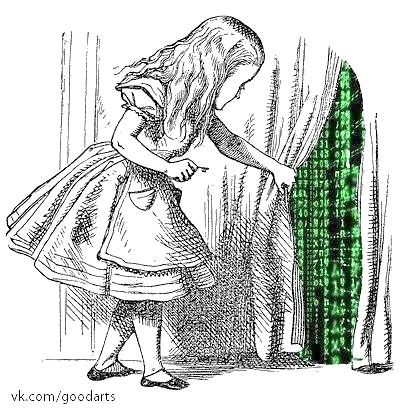 КИЇВ – 2014УДК 316.74:81БКК 60.56Т 25Рекомендовано до друку Вченою радою Київського економічного інституту менеджменту (протокол № 4 від 14 листопада 2013 р.)Рецензенти:Соболєва Н.І., доктор соціологічних наук, провідний науковий співробітник Інституту соціології НАН України;Яковенко Ю.І., доктор соціологічних наук, професор, завідувач кафедри галузевої соціології Київського національного університету імені Тараса Шевченка.В авторській редакції.Тащенко А.Ю.Культурні коди (Частина 2). Продукування та використання кодів соціальної дійсності. – К.: Видавництво ІПК Державної служби зайнятості України, 2014. – 400 с.Монографія присвячена розбудові новітніх пізнавальних засобів соціології мови – створенню описово-пояснювальних схем системи кодування соціальної дійсності задля характеристики сучасного стану продукування та використання кодів. Запит на монографію за такою темою випливає з того, що що на лінгвістичну зумовленість соціальності представники різних сфер діяльності почали звертати увагу ще з некласичного етапу розвитку науки – і різноманітні проекти «соціології мови» або «соціологічного мовознавства» були одним із закономірних наслідків цього. Однак, як засвідчують здобутки науковців постнекласичного етапу, у фокусі щодо осмислення цієї людської властивості вже скоріше має опинитися не «мова» і не «мовлення», а «код». Тож до уваги читачів пропонується авторська спроба дослідження зумовленості соціальності різноманітними кодами.ISBN 978-617-649-025-8БКК 60.56 Тащенко А.Ю., 2014ЗМІСТПЕРЕДМОВА……………………………………………………………….........4ПЕРЕЛІК УМОВНИХ ПОЗНАЧЕНЬ……………………………………...….5РОЗДІЛ 1. Дослідницькі засади………………………………………………..61.1. Контекст дослідження кодів……………………………................................91.1.1. Загальний контекст (наука, наукознавство, соціальні науки, соціологія): класичний етап…………………………………………………………………...131.1.2. Загальний контекст (наука, наукознавство, соціальні науки, соціологія): некласичний етап……………………………………………………………...…171.1.3. Загальний контекст (наука, наукознавство, соціальні науки, соціологія): постнекласичний етап………………………………………………………...…221.1.4. Спеціальний контекст (мовознавство, соціологія мови та соціологія коду): класичний, некласичний та постнекласичний етапи…………………..291.2. Методологічні принципи та теоретичні засади……...................................481.3. Співвідношення понять «мова» та «код»………………………………….54РОЗДІЛ 2. Різновиди продукування та способи використання кодів…602.1. Характеристика системи соціальної дії (за Т.Парсонсом)……………….602.2. Продукування кодів соціальної дійсності…………………………………652.3. Використання кодів соціальної дійсності…...………………………….....78ПІСЛЯМОВА……………………………………………………………….…..97СПИСОК ВИКОРИСТАННИХ ДЖЕРЕЛ……………………………….….98ДОДАТКИ……………………………………………………………………...162Додаток А……………………………………………………………………….162Додаток Б………………………………………………………………………..168Додаток В…………………………………………………………………...…..185Додаток Г………………………………………………………………………..193Додаток Ґ……………………………………………………………………......356Додаток Д…………………………………………………………………….....363Додаток Е……………………………………………………………………….365Додаток Є……………………………………………………………………….366Додаток Ж…………………………………………………………………...….373Додаток З………………………………………………………………………..386Присвячую цю книгу180-річчю Alma MaterПЕРЕДМОВАОскільки ця книга – не початок, а продовження авторської справи, то в обширному вступі немає сенсу: якщо ви читали першу частину, то вже маєте уявлення стосовно того, що (і навіщо) ви побачите у другій; якщо до ваших рук першою потрапила ця книга – сподіваюсь, що ви не знехтуєте логікою авторського задуму й ознайомитеся з тим, «як усе починалося». Залишається зробити лише одне необхідне уточнення.У передмові до першої частини «Культурних кодів» я окреслила заплановані види на те, чим буду займатися заради створення продовження. Однак з часом наші бачення можуть бути вдосконалені – ось і мої дослідницькі плани дещо змінилися, на користь більш загального. Знайомлячись із рефлексією щодо невербальних кодів, я задала собі питання: а яке місце займають ці коди взагалі у соціальній дійсності?.. Закодована вона частково чи тотально?.. І що можна робити із «кодами»?.. Результат – ви побачите його на сторінках цієї книги і, маю надію, розділите мою думку щодо того, що ця робота була доцільнішою, ніж перший озвучений варіант.Із вдячністю всім, хто допоміг мені у створенні цієї монографії, Анна ТащенкоПЕРЕЛІК УМОВНИХ ПОЗНАЧЕНЬКурсивом виділено тексти цитат.Напівжирним шрифтом виділено: у цитатах – те, що було виділено курсивом або жирним шрифтом в оригіналі цитованого тексту; у авторському тексті – ключові слова.Підкресленням виділено: у цитатах – те, що потребує особливої уваги з точки зору авторки монографії; у авторському тексті – наголошення.Виділення кольором (у таблицях) – коди, що використано неодноразово.  (у таблицях) – вказівка на перехід від більш до менш загального,конкретизація смислових комплексів та окремих кодів у них.       (у таблицях) – об’єднання кодів у смисловий комплекс.  (у таблицях) – вверх: посилання на зміст відокремленої верхньоїчастини; вниз: вказівка на перехід між ієрархічно впорядкованими частинами.    (у таблицях) – даних з приводу цього блоку не виявлено.ПІСЛЯМОВАНаостанок подякую читачам за увагу до цієї книги та поділюся своїми спостереженнями на той період, коли я вже займалася оформленням та підготовкою матеріалів до друку. Кількість як наукових, так і ненаукових (але від цього, як пам’ятаємо, не менш впливових на деякі верстви населення) джерел з тематики культурних кодів неухильно зростає. Відтак, схема соціальної дійсності може бути до нескінченності доповнюваною деталями. Як наслідок, можливо, будуть встановлені інші співвідношення між наповненістю «кодами» як окремих встановлених смислових комплексів, так і підсистем загалом. Однак все це буде тільки підтвердженням встановлених у цій монографії обставин – ми живемо у тотально закодованій дійсності, і всі функції (як напрямки діяльності суспільства) та функціональні альтернативи передбачають ті чи інші способи використання даних нам кодів, усвідомлюємо ми це особисто чи ні.На цьому завершую основну частину даної праці з найкращими побажаннями усім прочитавшим і звільняю вашу увагу для ознайомлення з джерелами і додатками (особливо цікавими вважаю Додатки Г та З).СПИСОК ВИКОРИСТАНИХ ДЖЕРЕЛ"Аритмия, или Код сопротивления" — новая книга Александра Томковича об известных белорусах с активной жизненной позицией. – 27.09.2012 [Електронний ресурс]. – Режим доступу: http://belapan.com/archive/2012/09/27/media_tamkovich_v/.Абаева Ф.О. Предметный код собственно свадебного обрядового текста осетин [Електронний ресурс]. – Режим доступу: http://vncran.ru/upload/docs/conf_yang_2012/Abaeva%20F.O_tezisy.pdf.Абисова М.А. Проблема вибору вербального коду як компоненту комунікативного акту // Вісник НАУ. Серія: Філософія. Культурологія. – Том 2 (2008) [Електронний ресурс]. – Режим доступу: http://jrnl.nau.edu.ua/index.php/VisnikPK/article/view/2218/2208.Авраменко К.Ю. Социальное время как семиотический код // Вісник Харківського національного університету імені В.Н. Каразіна ‘2010, № 891. – С. 61-65.Агалець І.О. Формування системи знань і умінь з основ етикету в процесі професійної підготовки майбутніх учителів трудового навчання / Автореферат дисертації на здобуття наукового ступеня кандидата педагогічних наук. – Київ-2010. – 22 с.Агрест-Короткова С. Код свободы Валерия Тодоровского // Профиль. – №50 (69), 27.12.2008 [Електронний ресурс]. – Режим доступу: http://www.profil-ua.com/index.phtml?action=view&art_id=1021.Адамчук Н.В. Традиційна міфологія як основа художньої концепції Валерія Шевчука. : Автореферат дис... канд. наук: 10.01.01. – 2009. – 18 с. [Електронний ресурс]. – Режим доступу: http://www.lib.ua-ru.net/diss/cont/351278.html.Андервуд Дж. Код Шекспира – издание 2010 г. [Електронний ресурс]. – Режим доступу: http://www.flibusta.net/b/233120.Андрейчук Н. Лінгвокультурний простір англійських парламентських актів про церкву кінця ХV - початку XVII століття // НАУКОВI ЗАПИСКИ. Серія: філологічні науки. – Випуск 95 (1). – 2011. – С. 23-28. [Електронний ресурс]. – Режим доступу: http://archive.nbuv.gov.ua/portal/soc_gum/Nz/2011_95_1/statti/06.pdf.Андрейчук Н., Павлишин Т. Міжнародна організаційна комунікація: лінгвокультурологічна інтерпретація. – 2010. [Електронний ресурс]. – Режим доступу: http://archive.nbuv.gov.ua/portal/Soc_Gum/Vlnu_in_mov/2010_17/articles/26andreychuk.pdf.Анохин К. Коды мозга // Опубликовано: 6 мая 2010. [Електронний ресурс]. – Режим доступу: http://via-midgard.info/news/video/3323-kody-mozga-konstantin-anoxin.html.Анохіна Т.О. Тенденції позначення невербальних лакун у різномовних дискурсах // Філологічні трактати, №1, 2010. – С. 5-11.Антонов О.В. Принцип бінарності як засіб категоризації дійсності у лінгвокультурології // Cучасні напрямки досліджень міжкультурної комунікації та методики викладання іноземних мов. – 2011. – С. 3-5. [Електронний ресурс]. – Режим доступу: http://eprints.zu.edu.ua/5647/.Антохонова И.В. Методы прогнозирования социально-экономических процессов. – 2004. [Електронний ресурс]. – Режим доступу: http://knigi-uchebniki.com/sotsiologiya-upravleniya/printsip-alternativnosti.html.Анцупов А.Я., Шипилов А.И. Словарь конфликтолога. – 2009. [Електронний ресурс]. – Режим доступу: http://vocabulary.ru/dictionary/887/word/princip-razvitija.Арзамазов А.А. Феномен визуального в современной удмуртской поэзии (опыт анализа творчества П. М. Захарова). – Ижевск: Удмуртский институт истории, языка и литературы УрО РАН, Изд-во «Удмуртский университет», 2010. – 232 с.Асия. Код характера. Судьба и свободная воля. – СПб.: ИГ «Весь», 2010. – 224 с. [Електронний ресурс]. – Режим доступу: http://www.twirpx.com/file/835822/.Атеев А.Г. Код розенкрейцеров – издание 2005 г. [Електронний ресурс]. – Режим доступу: http://www.flibusta.net/b/180384.Аткинсон У.У. Ваш личный код удачи. – Попурри, 2009. – 128 с. [Електронний ресурс]. – Режим доступу: http://www.wwww4.com/w1778/616836.htm.Бабанин В.П. Код жизни. – АСТ, 2006. – 314 с. [Електронний ресурс]. – Режим доступу: http://www.char.ru/books/53520_Kod_zhizni.Бабанин В.П. Шифр-код Ветхого Завета. – АСТ, 2006. – 381 с. [Електронний ресурс]. – Режим доступу: http://www.char.ru/books/53530_SHifr-kod_Vethogo_Zaveta.Бабенко М.В. Аксіологічний код поезії Мар’яни Савки // Літературознавчі студії. – 2011. – С. 24-29. [Електронний ресурс]. – Режим доступу: http://webcache.googleusercontent.com/search?q=cache:AJnasVMAfMUJ:www.library.univ.kiev.ua/ukr/elcat/new/detail.php3%3Fdoc_id%3D1449906+&cd=1&hl=ru&ct=clnk&gl=ua.Бабич Н. Державність мови і сучасний психологічний клімат в Україні // Вісник Львів. ун-ту. Серія філол. – 2009. – Вип. 46. Ч. 1. – С. 54-60.Баганова М. Код фараонов. – Олма Медиа Групп, 2007. – 448 с. [Електронний ресурс]. – Режим доступу: http://www.ozon.ru/context/detail/id/3369887/.Бакаева Э.П. Проблемы этногенетических связей ойратов: древнее наследие в культуре калмыков // I–я Международная научно-практическая конференция «Тенгрианство и эпическое наследие народов Евразии: истоки и современность». – 21-22 июня 2007 г., Якутск, Республика Саха (Якутия). [Електронний ресурс]. – Режим доступу: http://tengrifund.ru/konferencii/1-aya-konferenciya/problemy-etnogeneticheskix-svyazej-ojratov-drevnee-nasledie-v-kulture-kalmykov/, http://tengrifund.ru/konferencii/1-aya-konferenciya/nggallery/page-3/.Балинська О.М. Модифікація кодів права як соціальний процес // Проблеми правознавства та правоохоронної діяльності. – №1, 2012. – С. 3-7. [Електронний ресурс]. – Режим доступу: http://archive.nbuv.gov.ua/portal/soc_gum/pppd/2012_1/1Balunsk.pdf.Барматова С. „Останній соціалізатор” українського суспільства та його роль у виборах // Політичний менеджмент. [Електронний ресурс]. – Режим доступу: http://www.politik.org.ua/vid/magcontent.php3?m=1&n=24&c=300.Барридж Н. Код каббалы – издание 2009 г. [Електронний ресурс]. – Режим доступу: http://www.flibusta.net/b/195775.Басина Н.И. Концепт мультикультурализма и проблема уникальности социокода // Сессия 1. Проблемы теории в мировой и российской социологии. [Електронний ресурс]. – Режим доступу: http://www.isras.ru/abstract_bank/1208424537.pdf.Белова О. Тело в русской и иных культурах (Париж, Университет Париж-Сорбонна, 22—24 мая 2002 г.) // НЛО, 2002, №56. [Електронний ресурс]. – Режим доступу: http://magazines.russ.ru/nlo/2002/56/belov.html.Беркелиев Т. Код Революции. События в Бишкеке, аграрная реформа и перспективы демократии в центральноазиатском регионе // Хроника Туркменистана. – 29.12.2010. [Електронний ресурс]. – Режим доступу: http://www.centrasia.ru/newsA.php?st=1293712680.Бессонова О.Э. Образ будущего России и код цивилизационного развития. – Новосибирск: ИЭиОПП СО РАН, 2007. – 123 с. [Електронний ресурс]. – Режим доступу:  http://ecsocman.hse.ru/text/19211141.html.Бистрова О.О. Формотворчі функції домінантних образів. На матеріалі української та російської поезії: Автореф. дис... канд. філол. наук: 10.01.06. / НАН України. Ін-т літ-ри ім. Т.Г.Шевченка. — К., 2001. — 18 с. — укp. [Електронний ресурс]. – Режим доступу: http://www.lib.izmailonline.com/textbooks/literaturestudy/1152-formotvorch-funkcyi-domnantnih-obrazv-na-materal-ukrayinskoyi-ta-rosyskoyi-poezyi-bistrova-o.html.Бігун О. Алюзивний код поезій у прозі Шарля Бодлера //  Вісник Львівського університету. Іноземні мови. — 2011. — Вип. 18. – С. 83-89.Білик К. Карнавалізація особистості у творчості Є. Маланюка // Наукові записки (Філософія). – Вип. 8. - 2011. – С .159-166.Блаво Р. Тайный код денег. – Издательство «Азбука», 2010. – 192 с. [Електронний ресурс]. – Режим доступу: http://www.labirint.ru/books/235806/.Благовещенский Г. Код удачи. Книга вашей судьбы! – АСТ, 2007 (Оракул). – 541 с. [Електронний ресурс]. – Режим доступу: http://www.wwww4.com/w2952/397428.htm.Бондарева О. Гончарне коло Лідії Чупіс // Л. Чупіс. Танці гончарного кола. – К : [НЦТМ ім. Л. Курбаса], 2007. – С. 107–135. [Електронний ресурс]. – Режим доступу: http://kurbas.org.ua/dramlab/chupis.html, http://kurbas.org.ua/dramlab/chupis/bondareva_kolo.pdf.Бондарева О.Є. Жанровий код перевернутого Євангелія у п’єсі Олега Гончарова «Сім кроків на голгофу». – 2012. [Електронний ресурс]. – Режим доступу: http://www.nbuv.gov.ua/portal/Soc_Gum/Rli/2008_12/bondareva.pdf.Бондаревська І. Наскрізний сюжет творів Григорія Сковороди // Могилянські історико-філософські студії. – 2008. [Електронний ресурс]. – Режим доступу: http://www.ekmair.ukma.kiev.ua/bitstream/123456789/416/1/Bondarevska_Naskriznyj_syuzhet.pdf.Бородінова М. Християнський “код” у поезії В.Стуса (на матеріалі збірки “Палімпсести”) // Актуальні проблеми української літератури і фольклору. Випуск 12. – 2008. – С. 50-56. [Електронний ресурс]. – Режим доступу: http://archive.nbuv.gov.ua/portal/soc_gum/apulf/2008_12/08bmvmzp.pdf.Ботнер В.С., Кардашов О.О. Поетика заголовку роману В.Г.Зебальда “Аустерліц” // Держава та регіони. Серія: Гуманітарні Науки 2009 р., № 3-4. [Електронний ресурс]. – Режим доступу: http://archive.nbuv.gov.ua/portal/Soc_Gum/Dtr_gn/2009_3-4/index.html.Бочарова Е.В. Социокультурный код и рекламные сообщения в российском обществе. – 2012. [Електронний ресурс]. – Режим доступу: http://www.teoria-practica.ru/-1-2012/sociology/bocharova.pdf.Бразговская Е.Е. Языки и коды. Введение в семиотику культуры: Учебное пособие. Перм.гос.пед ун-т. – Пермь, 2008. – 201 с.Брейден Г. Коды сознания. Измени свои убеждения, измени свою жизнь, Или как переписать код своей реальности. – Издательство: София, 2009. [Електронний ресурс]. – Режим доступу: http://www.twirpx.com/file/226738/.Бреусенко-Кузнецов А.А. Структурный анализ античного мифа в контексте историко-конфликтологической проблематики. – 2005. [Електронний ресурс]. – Режим доступу: http://archive.nbuv.gov.ua/portal/natural/vkpi/FPP/2005-3-1/03_Breusenko.pdf.Бубновский С. Жизнь после травмы, или код здоровья. – Издательство: Эксмо, 2012. – 192 с. [Електронний ресурс]. – Режим доступу: http://www.twirpx.com/file/798981/, http://books.kb200.com/q/%F1%E5%F0%E3%E5%E9+%E1%F3%E1%ED%EE%E2%F1%EA%E8%E9.html.Букина Н.В. Культурный код как язык культуры // Вестник ЧитГУ. – 2008. – № 2 (47). – С. 69-73.Буравой М. За публичную социологию. – 2005. [Електронний ресурс]. – Режим доступу: http://publicsphere.narod.ru/Burawoy.pdf.Буравой М. Публичная социология прав человека // Перевод предисловия к книге: Burawoy M. Public sociology for human rights // Blau J., Iyall-Smith K. (eds.) Public sociologies reader. New York: Rowman and Littelfield, 2006 // Журнал социологии и социальной антропологии. – 2007. – Том X. – № 4. – С. 27-44.Буравой М. Что делать? Тезисы о деградации социального бытия в глобализирующемся мире // Социологические исследования. – № 4. – 2009. – C. 3-9.Бурда-Лассен О.В. Переклад як процес декодування ментальної ідентичності нації (на матеріалі українських і німецьких етнолексем міфологічного походження): Автореферат дисертації. – Київ, 2005. [Електронний ресурс]. – Режим доступу: http://librar.org.ua/sections_load.php?s=philology&id=2519&start=8.В начале было СЛОВО // Расследование. Пятое измерение. – Номер #23 за 2003 год. [Електронний ресурс]. – Режим доступу:  http://pi.zen.ru/arhiv/2003/023/slovo.shtml.Вандышева А.В. Гендерно ориентированная лексика в языковой картине мира (на материале английского, русского и немецкого языков) / Автореферат дис. на соискание научной степени кандидата филологических наук. – Ростов-на-Дону, 2007. – 25 с.Василенко И.А. Политическая глобалистика [Електронний ресурс]. – Режим доступу: http://bugabooks.com/book/182-politicheskaya-globalistika/1-soderzhanie.html, http://bugabooks.com/book/182-politicheskaya-globalistika/25-arxetipy-i-kody-musulmanskoj-politicheskoj-kultury.html, http://bugabooks.com/book/182-politicheskaya-globalistika/32-arxetipy-i-kody-indo-buddijskoj-politicheskoj-kultury.html, http://bugabooks.com/book/182-politicheskaya-globalistika/46-arxetipy-i-kody-politicheskoj-kultury.htmlВаховская О.В. Символика греха в англоязычном дискурсе // Вісник ХНУ, №930, 2010. – С. 22-30.Вахштайн В. Конец социологизма: перспективы социологии науки // ПОЛИТ.РУ, 06 августа 2009, 23:31. [Електронний ресурс]. – Режим доступу: http://polit.ru/article/2009/08/06/videon_vahshtain/.Ващенко К.О., Корнієнко В.О. Політологія для вчителя : навч. посібн. для студ. педагогічних ВНЗ / за заг. ред. : К. О. Ващенка, В. О. Корнієнка. – К. : Вид-во імені М. П. Драгоманова, 2011. – 406 с. [Електронний ресурс]. – Режим доступу: http://posibnyky.vntu.edu.ua/politolog/131..htm.Велике з малого, або Можливі далекосяжні наслідки «олімпійського гопака» // Аналітична група «Фіртка-Магус». – 15.08.2012, 11:49 [Електронний ресурс]. – Режим доступу: http://firtka.if.ua/?action=show&id=24417.Виноградов А.В. Государственно- политические «коды» Востока и Запада // Международные процессы. - № 10. – 2006. – С. 4-20. [Електронний ресурс]. – Режим доступу: http://elibrary.ru/item.asp?id=16993599.Винтер А. Бриллиантовый код смерти / Авантюрная мелодрама, 2010. [Електронний ресурс]. – Режим доступу: http://www.flibusta.net/b/215846.Возный Д.В. Код Эллиотта: Волновой анализ рынка Forex. – Б. м. и.: Омега-Л, 2006. – 240 с. [Електронний ресурс]. – Режим доступу:  http://www.ozon.ru/context/detail/id/3034603/.Войтишек Е.Э. Игровые традиции в духовной культуре Японии [Текст]: автореф. дис. ... д-ра ист. наук : 07.00.07 / Е. Э. Войтишек ; [Музей антропологии и этнографии им. Петра Великого (Кунсткамера)]. - СПб., 2010. - 47, [1] с. ; 21 см. - Библиогр.: с. 44-48. [Електронний ресурс]. – Режим доступу: www.kunstkamera.ru/files/doc/autoreferat_voitishek.doc.Волин С. Код Дикуля. – СПб.: Прайм-Еврознак, 2009. - 69 с. [Електронний ресурс]. – Режим доступу: http://www.twirpx.com/file/952670/.Волков С.Н. Символические коды эзотерического мироощущения // Сборники конференций НИЦ СОЦИОСФЕРА. – № 9. – 2012. – С. 53-59. [Електронний ресурс]. – Режим доступу: http://elibrary.ru/item.asp?id=17841085.Воробйова М. В. Специфіка актуалізації змісту інтермедіальних алюзій: фреймовий підхід (на матеріалі англомовного публіцистичного дискурсу). – 2009. – С. 33-36. [Електронний ресурс]. – Режим доступу: http://www.nbuv.gov.ua/portal/Soc_Gum/Novfil/2009-35/033-036.pdf.Воронин А. Комбат. Исходный код денег. – Издательство «Харвест», 2012. – 320 с. [Електронний ресурс]. – Режим доступу: http://www.labirint.ru/books/324324/.Выстрелков Б.И., Выстрелкова Н.М. Андрогинная формула любви.... Коды бессмертия...: Учение "О семени, продлении жизни и обретении бессмертия" – Издательство: Синергия. – 2003. – 284 с. [Електронний ресурс]. – Режим доступу: http://www.wwww4.com/w2964/153778.htm.Гаврилович О.Г. Зооморфный код культуры во фразеологии белорусского, русского и английского языков: сравнительно-сопоставительный анализ // Філологічні трактати. – Том 4, №1. 2012. – С. 23-28.Гагин Т.В., Уколов С.С. Новый код НЛП, или Великий канцлер желает познакомиться! 3-е изд. – М.: Издательство Института психотерапии, 2006. – 248 с. [Електронний ресурс]. – Режим доступу: http://www.twirpx.com/file/174716/.Галинська О.М. Природний код культури в українських і англійських інтертекстуальних фразеологізмах [Текст] / О.М. Галинська // Філологічні трактати. - 2011. - Т.3, №2. - С. 45-51.Галинська О.М. Фразеологічні одиниці української і перської мов, орієнтовані на людину, як вираження національних ментальностей // Українська Орієнталістика. – Випуск 2-3. – 2007-2008. – С. 65-72.Гамперц Дж. Типы языковых обществ // Новое в лингвистике. Вып. VII. Социолингвистика. – М., 1975. – С. 182-198 [Електронний ресурс]. – Режим доступу: www.lingvotech.com/klingvistiche.Ганзенко Л. До проблеми відтворення «священного» в художньому просторі середньовічної ілюмінованої книги. – 2011. – С. 29-42. [Електронний ресурс]. – Режим доступу:  http://dspace.nbuv.gov.ua/dspace/handle/123456789/39387.Гашимов Э.А. Социосемиотика лингвокультурного потребностного кода // Филологические науки. Вопросы теории и практики. – Тамбов: Грамота, 2009. № 2 (4). C. 92-94 [Електронний ресурс]. – Режим доступу: http://www.gramota.net/articles/issn_1997-2911_2009_2_23.pdf.Гельфонд М.Л. Философия любви Л.Н.Толстого // Известия Тульского государственного университета. – Гуманитарные науки, Выпуск 1. – Тула: Издательство ТулГУ, 2011. – С. 3-13.Герасимчук С. Алегорична рефлексія біблійних образів та сюжетів у творчості Т. Г. Шевченка (на матеріалі поем «Неофіти» та «Марія»). – 2010 [Електронний ресурс]. – Режим доступу: http://archive.nbuv.gov.ua/portal/Soc_Gum/vg/2010_21/3_21.pdf.Герасимчук С. Художні форми алегоричного зображення у Святому Письмі // Літературознавчі студії. – Випуск 4. –2010. – С. 16-27. [Електронний ресурс]. – Режим доступу: http://eprints.zu.edu.ua/6911/.Гиренок Ф.И. Метафизика пата. Косноязычие усталого человека. – М.: «Лабиринт», 1995. [Електронний ресурс]. – Режим доступу: http://www.e-reading.org.ua/book.php?book=93123.Гирц К. Интерпретация культур / Пер. с англ. — М.: «Российская политическая энциклопедия» (РОССПЭН), 2004. — 560 с. [Електронний ресурс]. – Режим доступу: http://yanko.lib.ru/books/cultur/girc=interpret_cult.pdf.Глоба П. Астролог. Код Мастера. / П. Глоба. Астрологический детектив, 2011. [Електронний ресурс]. – Режим доступу: http://www.flibusta.net/b/264795.Гнатюк А.В. Вербальна та невербальна взаємодія співрозмовників у процесі комунікації // Науковий вісник Волинського національного університету імені Лесі Українки. – Розділ VIІ. Комунікативна лінгвістика. №5, 2009. – С. 387-391.Годфрей Р. Код тинейджеров, или Как с нами говорить про ВСЕ! – М.: РИПОЛ классик, 2007. – 208 с. [Електронний ресурс]. – Режим доступу: http://www.twirpx.com/file/833664/.Голубовська І.О. Біоморфний код китайської лінгвокультури // Studia Linguistica. Випуск 5/2011. – С. 221-233.Гончаренко Е. Ароматом // Украинский Портал Поэзии. – Стихи о любви. – 05.05.2013, 13:14 [Електронний ресурс]. – Режим доступу: http://www.stihi.in.ua/avtor.php?author=46428&poem=110897Горбач Н.В., Ніколаєнко В.М. Семантичне поле ахроматичних кольорів у ліро-епосі І.Франка // Вісник Запорізького національного університету. №2, 2009. – С. 11-16.Горбенко Е.В. Парадоксальность трансформаций коммуникационных кодов как отражение поисков новых смыслов и ценностей современного общества // Ученые записки Таврического национального университета им. В.И. Вернадского. Серия «Философия. Культурология. Политология. Социология». Том 24 (63). 2011. № 2. - С. 212-218.Горин Д.Г. Производство смысла и коды социального опыта в России. – М.: Книжный дом «ЛИБРОКОМ», 2011. – 352 с.Гостенина В.И., Шилина С.А. Коммуникативный код управления субъекта власти: формирование идиостиля // Регионология. – № 2. – 2010. – С. 25-33. [Електронний ресурс]. – Режим доступу: http://elibrary.ru/item.asp?id=15121260Гофман И. Анализ фреймов: эссе об организации повседневного опыта: Пер. с англ. / Под ред. Г.С. Батыгина и Л.А. Козловой; вступ. статья Г.С. Батыгина. М.: Институт социологии РАН, 2003 (Издание на русском языке — Институт социологии РАН, 2003. Институт Фонда «Общественное мнение», 2004) — 752 с.Грабовець І.В. Теоретико-методологічні засади соціологічного дослідження процесу самоосвіти // Актуальні проблеми духовності. – Зб. наукових праць. – Випуск 4(1). – Кр. Ріг : КДПУ, 2002. – С. 205-212 [Електронний ресурс]. – Режим доступу: http://kdpu.edu.ua/download/kaf_philosof/AkProD/Zbirka04/t-Grabovets.pdf, http://librar.org.ua/sections_load.php?s=culture_science_education&id=6268&start=7.Грановская Е. Код Рублева – издание 2009 г. [Електронний ресурс]. – Режим доступу: http://www.flibusta.net/b/158487.Гречко В. Словотворчество в поэтике Хармса и Введенского. [Електронний ресурс]. – Режим доступу: http://src-h.slav.hokudai.ac.jp/publictn/93/02gre-emb.pdf.Гриндер Дж., Сент-Клерк К.Б. Шепот на ветру. Новый код в НЛП / Переводчик А. Фет. – Издательство «Прайм-Еврознак», 2007. – 448 с. (Серия: Психология – лучшее). [Електронний ресурс]. – Режим доступу: http://www.ozon.ru/context/detail/id/6254732/.Гудков Д.Б., Ковшова М.Л. Телесный код русской культуры: материалы к словарю. – М.: Гнозис, 2007. – 288 с.Гудков Л. Доверие в России: смысл, функции, структура // НЛО, 2012, № 117 [Електронний ресурс]. – Режим доступу: http://magazines.russ.ru/nlo/2012/117/g25-pr.html.Гудков Л.Д. "Советский человек" в социологии Юрия Левады // Общественные науки и современность, № 6, 2007. - C. 16-30.Гурбанська А. Письменники – земляки Ю.Яновський та В.Близнець: типологічна близькість художнього мислення // Наукові записки. – Випуск 50 – Серія: Філологічні науки (літературознавство). – Кіровоград: РВГ ІЦ КДПУ імені Володимира Винниченка, 2003. – С. 90-95.Гущина Г.И. Актуализация категории категоричности/некатегоричности высказывания в языковой картине мира // Международная заочная конференция «Современная филология». – Молодой ученый, №1. – Уфа, 2011. – С. 154-157.Даренский В.Ю. «Коды» знания и «коды» власти: к политологической экспликации идей М.К. Петрова // Теоретический журнал «Credo». – 2008. [Електронний ресурс]. – Режим доступу: http://credonew.ru/content/view/768/60/.Даун Б. Код Онегина. – 2006. – Амфора (ключи от тайн) [Електронний ресурс]. – Режим доступу: http://lib.aldebaran.ru/author/daun_bryein/daun_bryein_kod_onegina/.Деготь Е. Пространственные коды «русскости» в искусстве XIX века // Отечественные записки. № 6 (7) 2002 [Електронний ресурс]. – Режим доступу: http://www.strana-oz.ru/2002/6/prostranstvennye-kody-russkosti-v-iskusstve-xix-veka.Демецька В.В. Великий Бернс у перекладах великих // Вісник ХНУ. № 848. – 2009. – С. 191-195.Джамулаев А. День Чеченского Языка // Культура. – 02.05.2012, 15:39. [Електронний ресурс]. – Режим доступу: http://ms-chr.ru/index.php?option=com_content&view=article&id=384:2012-05-02-12-41-19&catid=56:2011-09-04-10-56-15&Itemid=168.Джаубаева Ф.И. Языковая картина мира горцев глазами русских писателей (на материале кавказских произведений XIX века) // Филологические науки. – 2011 [Електронний ресурс]. – Режим доступу: http://www.rusnauka.com/18_DNI_2011/Philologia/7_89878.doc.htm.Джонсон Г.К., Стоун Дж. Дресс-код. Путеводитель по стилю для успешных мужчин. – М.: Эксмо, 2007. – 192 с. [Електронний ресурс]. – Режим доступу: http://www.twirpx.com/file/753203/Джонсон Т., Дандекер К., Эшуорт К. Теоретическая социология: условия фрагментации и единства // THESIS, 1993, вып. 1. – С. 83-105 [Електронний ресурс]. – Режим доступу: http://igiti.hse.ru/data/096/314/1234/1_2_2John.pdf.Длясин Г.Г. Азбука Гермеса Трисмегиста или Молекулярная тайнопись мышления. – Москва, Белые альвы. 1998. – 144 с. [Електронний ресурс]. – Режим доступу: http://www.twirpx.com/file/381997/.Дмитренко В.І. Оніричний дискурс повісті “Смерть” Б.Антоненка-Давидовича // Вісник Луганського національного університету Імені Тараса Шевченка. Філологічні науки. – 2009. – Вересень, № 18 (181). – С. 28-37.Дмитрів І.І. Християнська символіка у поезії католицьких письменників Західної України міжвоєнного періоду ХХ століття. / Дисертація на здобуття наукового ступеня кандидата філологічних наук за спеціальністю 10.01.01 – українська література. Львівський національний університет імені Івана Франка. – Львів, 2007. – 22 с. [Електронний ресурс]. – Режим доступу:  http://avtoreferat.net/content/view/11536/66/.Добльхофер Э. Знаки и чудеса. Рассказы о том, как были дешифрованы забытые письмена и языки. – Москва: Издательство восточной литературы, 1963.Добро пожаловать! // Коды денег и богатства. Практики привлечения денег. – April 9th, 2011. [Електронний ресурс]. – Режим доступу: http://codemoney.livejournal.com/407.htmlДовгань А.Г. Код типологии К.Г.Юнга или китайские корни соционики. – К., 2008. [Електронний ресурс]. – Режим доступу: http://socionics.kiev.ua/shared/Yung_code.pdf.Довгань В.В. Код счастья [Електронний ресурс]. – Режим доступу: http://www.flibusta.net/b/256586.Донец П.Н. Лингвистический аспект межкультурной коммуникации // Вісник ХНУ, №930. – 2010. – С. 62-66.Донченко О. Структура психіки як колективне несвідоме // Соціальна психологія. – 2008. – №2(28). – С. 3-15. [Електронний ресурс]. – Режим доступу: http://www.politik.org.ua/vid/magcontent.php3?m=6&n=82&c=1991, http://ispp.org.ua/index.php?inc=docs&id=24.Дорошенко К.С. Ідіостиль Маріанни Кіяновської: лексично -образна сфера. – 2012. – С. 166-170. [Електронний ресурс]. – Режим доступу: http://archive.nbuv.gov.ua/portal/Soc_Gum/Lits/2012_35/166_170.pdf.Драгунская И. Код завинчивания. Офисное рабство в России. – 2010. [Електронний ресурс]. – Режим доступу: http://бизнес-учебники.рф/biznesom-upravlenie/kod-zavinchivaniya-ofisnoe-rabstvo.html.Дрознин М. Библейский код. Обратный отсчет / перевод с английского А.Петровой. – Издательство «ВАГРИУС», 2000. [Електронний ресурс]. – Режим доступу: http://www.twirpx.com/file/544078/.Дугин А.Г. Философия политики. – М.: Аркогея, 2004. – 424 с. [Електронний ресурс]. – Режим доступу: http://www.twirpx.com/file/385229/, http://arctogaia.com/ftp/fp/009.pdf, http://www.alleng.ru/d/phil/phil080.htm, http://konservatizm.org/konservatizm/books/130909072930.xhtml.Дугин А.Г. Эволюция парадигмальных оснований науки. – М.: Арктогея-Центр, 2002. – 418 с.Дудар О.В. Жанрова своєрідність соціально-психологічних романів «Сестри Річинські» Ірини Вільде та «Оплот» Теодора Драйзера: порівняльний аспект: Автореферат дисертації на здобуття наукового ступеня кандидата філологічних наук. – Тернопіль, 2011. – 19 с.Дукальская И.В. Фреймовый метод описания английского лингвокультурного кода «артефакты». Метаязык artefactum // Вестник ВГУ, серия: Лингвистика и межкультурная коммуникация. – 2008. – № 2. – С. 59-62.Дулина Н.В. Социология: учеб. пособие / Н. В. Дулина, И. А. Небыков, В. В. Токарев / ВолгГТУ. – Волгоград, 2006. – 156 с. [Електронний ресурс]. – Режим доступу: http://www.socio-research.ru/svd/cnt/ru/fldr_mainmenu/fldr_publications/fldr_textbooks/dnv_sociology/fldr_semrecommend/cnt_theme_4.Думчак І. Проблема існування митця в суспільстві в новелі Аскольда Мельничука «Дерево світла» та новелістиці українських письменників ХХ століття: порівняльно-типологічне зіставлення // Наукові записки ТНПУ. Серія: Літературознавство. – 2012. – С. 284-295. [Електронний ресурс]. – Режим доступу: http://dspace.tnpu.edu.ua:8080/handle/123456789/52/browse?type=author&order=ASC&rpp=20&value=%D0%94%D1%83%D0%BC%D1%87%D0%B0%D0%BA%2C+%D0%86%D1%80%D0%B8%D0%BD%D0%B0.Дыгало Н.Н. Формирование эндокринных органов и систем в эволюции - «гуморальный код» // Российский физиологический журнал им. И.М. Сеченова. – Т. 96. - № 7. – 2010. – С. 675-685. [Електронний ресурс]. – Режим доступу: http://elibrary.ru/item.asp?id=17060116.Дырхеева Г.А. Бурятско-русский билингвизм: особенности изменения языкового сознания // Материалы XXXVIII Международной филологической конференции 11-13 марта 2009 г. Психолингвистика. Часть 1 / Отв. редактор Т. В. Черниговская. − СПб.: Факультет филологии и искусств СПбГУ, 2009. − С. 35-42.Дэникен фон Э. Небесные учителя: Космический код древности (пер. с нем. Сахацкого Г.) (Тайны древних цивилизаций). – Эксмо, 2003. – 192 с. [Електронний ресурс]. – Режим доступу: http://www.char.ru/books/55355_Nebesnye_uchitelya_Kosmicheskij_kod_drevnosti_per_s_nem_Sahackogo_G_Tajny_drevnih_civilizacij.Емельянов С. А. Альтернативность социально-экономического развития и социалистическая модернизация России // Философия и общество. Выпуск №2(50)/2008 [Електронний ресурс]. – Режим доступу: http://www.socionauki.ru/journal/articles/130085/?sphrase_id=494078.Жинкин Н. И. О кодовых переходах во внутренней речи // Жинкин Н. И. Избранные труды. – М.: Изд-во "Лабиринт", 1998. [Електронний ресурс]. – Режим доступу: http://www.twirpx.com/file/152546/.Журбелюк Г.В. Правова ментальність як об’єкт дослідження і предмет юридичної антропології // Антропологія права: філософські та юридичні виміри: Матеріали ІІІ Всеукраїнського круглого столу. – Л.: Сполом, 2008. – С.152-163.Загидуллина М. Международная конференция «Пищевой код в славянских культурах» (Москва, 2—4 декабря 2008 г.) // НЛО, 2009, №95. [Електронний ресурс]. – Режим доступу: http://magazines.russ.ru/nlo/2009/95/za34.html.Зайцева В.А. Знания национально-маркированной лексики как важный компонент межкультурной компетенции переводчика // Язык, речь, общение в контексте диалога языков и культур: сб. научн. тр. / Белорус. гос. ун-т; редкол. : О. И. Уланович (отв. ред.) [и др.] – Минск: БГУ, 2012 . – С. 104. [Електронний ресурс]. – Режим доступу: http://elib.bsu.by/handle/123456789/9713.Зайцева І.П., Катречко О.О. Мова як культурний код нації // Вісник ЛНУ імені Тараса Шевченка № 14 (201), Ч. ІІ, 2010. – С. 54-59.Замалетдинов Р.Р., Замалетдинова Г.Ф. Язык – культурный код нации и ключ к культуре всего человечества // Филология и культура. Philology and culture. – 2012. – №2(28). – С. 49-53.Захаров В.К. О некоторых архетипах российской цивилизации // Общество, государство, политика. – 2008. – № 1. [Електронний ресурс]. – Режим доступу: http://polit.3dn.ru/O.NEKOTORYH.ARHETIPAH.doc.Зборовська Н. Код нацiональної лiтератури як психоiсторична проблема // Слово і Час. – 2007. – №1. – С. 58-63.Зборовська Н. Код української літератури: Проект психоісторії новітньої української літератури. Монографія. – К.: Академвидав, 2006. – 504 с.Зинченко Т.П. Когнитивная и прикладная психология. – М.: МОДЭК, 2000. – 608 с. [Електронний ресурс]. – Режим доступу: http://www.twirpx.com/file/413542/.Зуєва А.М. Категорії «логічне» та «історичне» як елементи інтерпретаційної гіпотези праворозуміння: логіко-методологічний аналіз // Актуальні проблеми держави і права: Збірник наукових праць. – Випуск 50. – Одеса, «Юридична література», 2009. – С. 51-54.Иванус А.И. Код да Винчи в бизнесе, или Гармоничный менеджмент по Фибоначчи. – Либроком, 2011. – 104 с. [Електронний ресурс]. – Режим доступу: http://www.ozon.ru/context/detail/id/6842170/.Ивушкина Т.А. Светский код общения в американской культуре / Т.А. Ивушкина // Филология и человек. - 2011. - № 3. - С. 45-55. [Електронний ресурс]. – Режим доступу: http://www.mgimo.ru/files2/2012_06/up83/file_23765a87dfa8700c2ef8d646a5b8efaf.pdf.История теоретической социологии. В 4-х т. Т. 3 / Ответ. ред. и составитель Ю. Н. Давыдов. – М.: Канон, 1997. – 448 с.Іващенко О. Новий інституціоналізм в економічній соціології: теоретичні підвалини дослідницьких можливостей // Соціологія: теорія, методи, маркетинг. – 2003. – № 1. – С. 60-70.Ігнатьєва Т.В. Українські землі в російських геополітичних кодах розвитку // Світова і регіональна політика. – Збірник наукових праць «Політологічні студії». — 2010. — Випуск 1. – С. 33-41.Ільїнська Н.І. Російська поезія рубежів ХІХ-ХХ, ХХ-ХХІ століть: концептосфера та типологія релігійно-поетичної свідомості в аспекті культурної спадкоємності : Дис... д-ра наук: 10.01.02 - 2006. [Електронний ресурс]. – Режим доступу: http://disser.com.ua/content/348779.html.Ільницький М. "Концерт" Богдана Ігоря Антонича: виміри музичної структури поетичного тексту // Вісник Львівського університету. Серія філологічна. — Випуск 44. — Частина 2. — Львів, 2008. — С. 246-253. [Електронний ресурс]. – Режим доступу: http://www.anthropos.net.ua/jspui/handle/123456789/2459.Ільницький М. Критика Юрія Шереха як літературознавчий феномен // . Проблема дослідження метаморфози на рівні семантичного коду // Вісник Львівського університету. Серія філологічна. - Випуск 35: Літературознавство. - Львів, 2004. - С. 107-116 [Електронний ресурс]. – Режим доступу: http://www.anthropos.net.ua/jspui/handle/123456789/176.Ісіченко І. Аскетична література Київської Руси / Ігор (Ісіченко) . – Х. : Акта, 2005 . – 385 с. – (Харківська школа) . - Бібліогр. наприкінці розд. – На укр. яз. [Електронний ресурс]. – Режим доступу: http://library.univer.kharkov.ua/OpacUnicode/index.php?url=/notices/index/IdNotice:371444/Source:default.Ісіченко І. Аскетична література Київської Руси: Автореферат дисертації на здобуття наукового ступеня доктора філологічних наук. – К., 2009. – 29 с. [Електронний ресурс]. – Режим доступу: http://webcache.googleusercontent.com/search?q=cache:QHQEHfQOQK4J:irbis-nbuv.gov.ua/cgi-bin/irbis64r_81/cgiirbis_64.exe%3FC21COM%3D2%26I21DBN%3DARD%26P21DBN%3DARD%26Z21ID%3D%26Image_file_name%3DDOC/2009/09iyalkr.zip%26IMAGE_FILE_DOWNLOAD%3D1+&cd=1&hl=ru&ct=clnk&gl=ua&client=firefox-a.Кайс З.В. Повсякденність як код урбаністичного модусу буття // Вісник національного технічного університету України "Київський політехнічний інститут". Філософія. Психологія. Педагогіка. - К.: Політехніка, 2008, № 3 (24)/2008. - С.35-38 [Електронний ресурс]. – Режим доступу: http://archive.nbuv.gov.ua/portal/natural/vkpi/FPP/2008-3/07_Kajs.pdf, http://lib.npu.edu.ua/cgi-bin/irbis64r/cgiirbis_64.exe.Калашников М. Код Путина. – Мастер-класс, 2005. – 238 с. [Електронний ресурс]. – Режим доступу: http://www.e-reading.org.ua/book.php?book=71437, http://books.google.com.ua/books/about/%D0%9A%D0%BE%D0%B4_%D0%9F%D1%83%D1%82%D0%B8%D0%BD%D0%B0.html?id=EMCLAgAACAAJ&redir_esc=yКалашников М., Бощенко И. Будущее человечество. Открытый код власти: Загадки третьего тысячелетия. – М. : ACT: Астрель: Хранитель, 2007. — 318 с. [Електронний ресурс]. – Режим доступу: http://www.twirpx.com/file/92979/Калинина Н.Д. Код фортуны. – издание 2010 г. [Електронний ресурс]. – Режим доступу: http://www.flibusta.net/b/187607.Калюжина Е.В. Институциональные черты высшего образования и их эволюция с позиций концепции «трех волн» // Вестник Курганского государственного университета. – Серия «Гуманитарные науки». – Вып. 5. – Курган: Изд-во Курганского гос. ун-та, 2009. – С. 13-17.Кальной И.И., Сандулов Ю.А. Философия для аспирантов: Учебник / Под ред. И. И. Кального. 3-е изд., стереотип. — СПб.: Издательство «Лань», 2003. — 512 с.Канова Г.О. Інтермедіальний простір «Саломеї» Оскара Вайлда. 2012. – С. 271-277. [Електронний ресурс]. – Режим доступу: http://archive.nbuv.gov.ua/portal/Soc_Gum/Lits/2012_35/271_277.pdf.Канова Г.О. Феноменологія романтичного еросу (на матеріалі творчості лейкістів та харківської школи романтиків) / Автореферат дисертації на здобуття наукового ступеня кандидата філологічних наук. – Київ, 2008. [Електронний ресурс]. – Режим доступу: http://librar.org.ua/sections_load.php?s=philology&id=4158&start=7.Карасик В.И. Языковая матрица культуры. – М.: Гнозис, 2013. – 320 с.Кармалова Е.Ю. Мифопоэтические и жанровые коды в телекоммуникации : реклама и "развлекательная" тележурналистика : автореферат дис. ... доктора филологических наук : 10.01.10. Санкт-Петербург, 2008. – 47 с. [Електронний ресурс]. – Режим доступу: http://www.dissforall.com/_catalog/t13/_science/10/9179829.html.Карпова Л.М. Сон и сновидение в пространстве основных гносеологических моделей // Электронный научный журнал «Вестник Омского государственного педагогического университета». – Выпуск 2006 http://www.omsk.edu/article/vestnik-omgpu-10.pdf.Кассе Э. Ключ Соломона. Код мирового господства. – Издательство: Попурри, 2007. – 208 с. http://ifolderlinks.ru/knigi/eten-kasse-klyuch-solomona-kod-mirovogo-gospodstva.html.Кассе Э. Код Нибелунгов. Власть богатства и механизмы власти. – Издательство: Вектор, 2010. – 192 с. [Електронний ресурс]. – Режим доступу: http://www.ozon.ru/context/detail/id/17922288/.Кассе Э. Тайные коды истории. – Вектор, 2012. – 192 с. [Електронний ресурс]. – Режим доступу: http://www.twirpx.com/file/909021/.Касьянова А.А. Целительница? Нет, — ведьма! Трансформация представлений о «профессии » в сельских сообществах Краснодарского края // Журнал социологии и социальной антропологии. 2008. Том XI. № 2. – С. 67-79.Катречко О.О. Культурний та мовний виміри американського патріотизму // Вісник ЛНУ імені Тараса Шевченка № 12 (175), 2009. – С. 119-125.Кафанова О.Б. Национально-культурные коды: дефиниции и границы // Филологическое образование: современные стратегии и практики. Сб. Научно-методических статей. Вып. 1. СПб., 2011. С. 284–293. [Електронний ресурс]. – Режим доступу: http://philology.tsu.ru/uploads/files/rgf/kf.pdf,www.loiro.ru/files/users_932_kaf1.doc.Кашкин В.Б. Основы теории коммуникации: краткий курс. М.: АСТ; Восток-Запад; Минск: Харвест, 2007. [Електронний ресурс]. – Режим доступу: http://kachkine.narod.ru/CommTheory/3/WebComm3.htm.Кейз Д. Код бытия. – Б. г.: АСТ. – 478 с. [Електронний ресурс]. – Режим доступу: http://www.char.ru/books/59745_Kod_bytiya.Кенион Т. Звуковые ангельские коды // Храм сакрального звука. – 6 авг 2012 в 7:33 [Електронний ресурс]. – Режим доступу: http://vk.com/wall-31295530_762, http://vk.com/topic-31295530_26750823.Кеннер Д. Код Givenchy / Переводчики: Владимир Гольдич, Ирина Оганесова. – Эксмо, Домино, 2007. – 448 с. [Електронний ресурс]. – Режим доступу: http://www.ozon.ru/context/detail/id/2673336/.Киселева И.В. Пространственный код культуры в языковой картине мира // Международный аспирантский вестник. Русский язык за рубежом. – 2011. - № 2. – С. 30-33. [Електронний ресурс]. – Режим доступу: http://elibrary.ru/item.asp?id=16926197.Кисельов М.М. Феномен соціоприродних систем. Світоглядно-методологічні нариси. Монографія. – К.: ПАРАПАН, 2009. – 284 с.Клеточная теория // Биологический энциклопедический словарь (Источник: «Биология. Современная иллюстрированная энциклопедия». Гл. ред. А. П. Горкин; М.: Росмэн, 2006). [Електронний ресурс]. – Режим доступу: http://dic.academic.ru/dic.nsf/dic_biology/2384/%D0%9A%D0%9B%D0%95%D0%A2%D0%9E%D0%A7%D0%9D%D0%90%D0%AF.Клименко И. Русский — язык друзей! // Кубок Дружбы народов. – 05.11.2012. [Електронний ресурс]. – Режим доступу: http://igraslov.com/slova/archives/278.Климентьева А.Д. Ассимиляция заимствования «boyfriend» с гендерным компонентом «boy» в устно-спонтанном русскоязычном дискурсе татарских билингвов // «Актуальные вопросы филологии, искусствоведения и культурологии»: материалы международной заочной научно-практической конференции. (12 ноября 2012 г.). [Електронний ресурс]. – Режим доступу: http://sibac.info/index.php/2009-07-01-10-21-16/4875---lboyfriendr----lboyr-------.Код богатства. [Електронний ресурс]. – Режим доступу: http://kod-bogatstva.ru/Код Денег и Благополучия. Медитация Богатства. – Загружено 07.12.2011 пользователем Marina Pelt. [Електронний ресурс]. – Режим доступу: http://www.youtube.com/watch?v=zah-IZSSgtkКод Корана // Азбука Корана. – Опубликовано: 26, Сентябрь, 2011. [Електронний ресурс]. – Режим доступу:  http://azbukakorana.com/2011/09/26/479/.Код мафии. Скандал на итальянском телевидении. – 23 августа 2010, 16:29. [Електронний ресурс]. – Режим доступу: http://www.zakon.kz/182301-kod-mafii.-skandal-na-italjanskom.html.Код свободы - #ekb1709 // Омск Политический. – Добавил: Steppane, 21 сентября 2010 г. [Електронний ресурс]. – Режим доступу: http://politomsk.ru/blog/2010-09-21-279.Коды богатства для знаков зодиака @Людмила-Стефания. [Електронний ресурс]. – Режим доступу: http://www.astromeridian.ru/magic/kodi_bogatstva_dlja_znakov_zodiaka1.htmlКоды денег и удачи // PERLA [Електронний ресурс]. – Режим доступу: http://perla.pp.ua/umnyj-otdyx/1369-kody-deneg-i-udachi.htmlКоды повседневности в славянской культуре: еда и одежда / отв. ред. Н.В. Злыднева. – СПб.: Алетейя, 2011. – 560 с.Коды управления, коды общества // Опубликовано: 20 октября 2010. [Електронний ресурс]. – Режим доступу: http://via-midgard.info/news/audio/6037-kody-upravleniya-kody-obshhestva.html.Козлов А. Мораль і духовність у літературі як проблема літературознавства і виховання // Наукові записки. – Випуск 50. – Серія: Філологічні науки (літературознавство). – Кіровоград: РВГ ІЦ КДПУ імені Володимира Винниченка, 2003. – С. 129-135.Козловски Ю.З. Коды комического в сказках Стругацких 'Понедельник начинается в субботу' и 'Сказка о Тройке'. [Електронний ресурс]. – Режим доступу: http://www.flibusta.net/b/29399/read.Козубовская Г.П. Середина XIX века: миф и мифопоэтика: монография. Барнаул: БГГІУ, 2008. - 260 с. [Електронний ресурс]. – Режим доступу: http://vk.com/wall-37479523_530, http://txt.rushkolnik.ru/docs/index-14980.html.Кондратенко И.А. Евангельский Код (история открытия графической информации, зашифрованной на страницах Нового Завета). – Украина, г. Счастье. – Вт., 09/07/2010 – 00:51. [Електронний ресурс]. – Режим доступу: http://books.google.com.ua/books?id=AesWu56RyIAC&dq=%D0%B5%D0%B2%D0%B0%D0%BD%D0%B3%D0%B5%D0%BB%D1%8C%D1%81%D0%BA%D0%B8%D0%B9+%D0%BA%D0%BE%D0%B4&hl=ru&source=gbs_navlinks_s, http://www.code.in.ua/.Кондрашов Н.А. История лингвистических учений. – М.: Просвещение, 1979. – 224 с., ил.Кононов Н.В. Код Дурова. Реальная история «ВКонтакте» и ее создателя. – издание 2013 г. [Електронний ресурс]. – Режим доступу:  http://www.flibusta.net/b/303238.Конт О. Дух позитивной философии // Тексты по истории социологии XIX-XX ВЕКОВ. Хрестоматия. [Електронний ресурс]. – Режим доступу: http://lib.socio.msu.ru/l/library?e=d-000-00---001ucheb--00-0-0-0prompt-10---4------0-1l--1-ru-50---20-help---00031-001-1-0windowsZz-1251-00&a=d&c=01ucheb&cl=CL1&d=HASH01b0cad517d117e08cf75261.2.Корнієнко О.О. Генеза і трансформація міфопоетичних парадигм у російській прозі 30-х років ХХ століття: Дисертація на здобуття наукового ступеня доктора філологічних наук зі спеціальності 10.01.02 – російська література. Київський національний університет імені Тараса Шевченка. – Київ, 2007. [Електронний ресурс]. – Режим доступу: http://avtoreferat.net/content/view/11447/66/.Корнієнко Ю.В. Семіологічні ознаки вестиментарного коду в контексті досліджень Ролана Барта // Українська культура: минуле, сучасне, шляхи розвитку. Наукові записки Рівненського державного гуманітарного університету. – Випуск 16, 2010. – Том ІІ. [Електронний ресурс]. – Режим доступу: http://www.nbuv.gov.ua/portal/soc_gum/Uk_msshr/2010_16_2/kornien.pdf.Корчинская А.А. Раскрытие языкового кода страны изучаемого языка при помощи Языкового Портфолио // Сборник материалов III научно-практической конференции «Отрытое образование. Педагогика текста». Тема года: «Педагогика Текста: Культурный код/т эпохи». – Санкт-Петербург, 8 декабря 2011 г. – С. 69-71.Космолінська Н. Володимир Богуславський: пропозиція естетичної медитації // Az-Art. – Червень-листопад 2011. - № 3. – С. 36.Костеловский В. Ассоцианизм // Значение слова «Ассоцианизм» в Большой Советской Энциклопедии. [Електронний ресурс]. – Режим доступу: http://bse.sci-lib.com/article077391.html.Костенко Л. Записки українського самашедшого. 2010. [Електронний ресурс]. – Режим доступу: http://www.e-reading-lib.org/book.php?book=1000996.Костенко Н. Медіа-класи або коди нерівності // Соціологія: теорія, методи, маркетинг. – 2003. – № 2. – С. 16-32.Костяев А.И. Вкусовые метафоры и образы в культуре. – М.: Издательство ЛКИ, 2007. – 160 с.Кочерга С. "Ландшафт культури" у творчості Лесі Українки. – 2011. - С. 28-32. [Електронний ресурс]. – Режим доступу: http://archive.nbuv.gov.ua/portal/natural/Vznu/fil/2011_1/028-32.pdf.Кочерга С. Архітектурний код художньої культурософії Лесі Українки // Леся Українка і сучасність: Зб. наук. пр. — Луцьк: РВВ «Вежа» Волин. нац. ун-ту ім. Лесі Українки, 2007. — Т. 4, кн. 1. — С. 511-529. — Бібліогр.: 8 назв. — укр. [Електронний ресурс]. – Режим доступу: http://dspace.nbuv.gov.ua/dspace/handle/123456789/17799, http://www.nbuv.gov.ua/portal/Soc_Gum/Lukrsuch/2007_4_1/R3/Kocherga.pdf.Кравченко О.В. Дискурсивність сучасної культурології. – 2009. – С. 73-80. [Електронний ресурс]. – Режим доступу: http://archive.nbuv.gov.ua/portal/Soc_Gum/Pkl/2009_25/Kravchenko_O.V.pdf.Кравченко С.А. Социология модерна и постмодерна в динамически меняющемся мире: монография. – М.: МГИМО-Университет, 2007. – 264 с.Кравченко С.А. Социология: парадигмы через призму социологического воображения: учебник / С.А. Кравченко. – 3-е изд., перераб. и дополн. – М.: Издательство «Экзамен», 2007. – 750, [2] с. (Серия «Учебник для вузов»).Краевская Е. Валерий Панюшкин раскрыл «Код Горыныча» // Сноб, 18.06.09. [Електронний ресурс]. – Режим доступу:  http://www.snob.ru/chronicle/entry/3919.Крёбер А., Парсонс Т. Понятие культуры и социальной системы (1958). [Електронний ресурс]. – Режим доступу: http://kk.convdocs.org/docs/index-153275.html.Кримський С.Б. Софійні символи буття // Наукові записки Чернівецького національного університету. Том 20. Філософія та релігієзнавство. – 2002. – С. 6-10.Крисуэлл Д. Код жизни: маленькие слова, большой смысл // Dr. Daniel Criswell: The Code of Life: Little Words, Big Message. – Institute for Creation Research, Impact#405 / Перевод под ред. А. Мусиной. – Христианский научно-апологетический центр, 2008. Буклет № 152. [Електронний ресурс]. – Режим доступу: http://www.scienceandapologetics.org/pdf/152.pdf.Крохмальний Р. Проблема дослідження метаморфози на рівні семантичного коду // Вісник Львівського університету. Серія філологічна. - Випуск 35: Літературознавство. - Львів, 2004. - С. 37-48. [Електронний ресурс]. – Режим доступу: http://www.anthropos.net.ua/jspui/handle/123456789/176.Кружкова Т.И., Лазутина Т.В., Михалев А.В. Деловой мир России как социально-культурный феномен: к вопросу о цивилизационных и духовных кодах развития национальной экономики в XXI в. // Вестник Оренбургского государственного университета. – № 7. – 2009. – С. 38-42. [Електронний ресурс]. – Режим доступу: http://elibrary.ru/item.asp?id=12987151.Кужільна Л. Драматична індивідуація великої людини: “Собор” О.Гончара в контексті дискурсу літературного шістдесятництва (деякі штрихи до теми) // Наукові записки КДПУ імені Володимира Винниченка. – Випуск 50 – Серія: Філологічні науки (літературознавство). – Кіровоград: РВГ ІЦ КДПУ імені Володимира Винниченка, 2003. – С. 150-161.Кузнєцова Т.В. Аксіологічний потенціал мовного коду в текстовому просторі сучасних ЗМІ // Ученые записки Таврического национального университета им. В.И. Вернадского. Серия «Филология. Социальные коммуникации» Том 25 (64) №4. Часть №1. – 2012. – С.72-78. [Електронний ресурс]. – Режим доступу: http://science.crimea.edu/zapiski/2012/filologiya/uch_25_4_p1/013kuzn.pdf.Кулініч Т. Мова як один з головних чинників державотворення // Студентський вісник КДПУ ім. В.Винниченка. – Випуск 1. – Кіровоград: РВЦ КДПУ ім. В.Винниченка, 2002.– С. 120-122.Куприянова Е.С. Семантика эпитетов тимир ’железный’ и көмүс 'серебряный' в олонхо «Строптивый Кулун Куллустуур» // Международная заочная конференция «Современная филология». – Молодой ученый, №1. – Уфа, 2011. – С. 168-170.Куракин Д. Символические классификации и «Железная клетка»: две перспективы теоретической социологии // Социологическое обозрение Том 4. № 1. 2005. – С. 63-81.Лаврусенко М. Художнє відтворення язичницького культурного буття слов’ян у трилогії Дмитра Міщенка // Наукові записки. – Випуск 50 – Серія: Філологічні науки (літературознавство). – Кіровоград: РВГ ІЦ КДПУ імені Володимира Винниченка, 2003. – С. 180-187.Ламова В.В. Объектный культурный код во фразеологизмах, характеризующих явления и ситуации // Известия РГПУ им. А.И. Герцена. – 2008. – №76-1. [Електронний ресурс]. – Режим доступу: http://cyberleninka.ru/article/n/obektnyy-kulturnyy-kod-vo-frazeologizmah-harakterizuyuschih-yavleniya-i-situatsii.Лановик З.Б. Біблійна герменевтика: становлення, методологія (символіко-алегоричний аспект літературознавчого дискурсу): Дисертація на здобуття наукового ступеня доктора філологічних наук зі спеціальності 10.01.06 – теорія літератури. – Інститут літератури ім. Т.Г.Шевченка НАН України, Київ, 2006. [Електронний ресурс]. – Режим доступу: http://disser.com.ua/content/348948.html.Лаптинова Ю.И. Телесная социальность в аспекте невербальных форм интеракции // Гілея: науковий вісник. Збірник наукових праць. – Випуск 46 (4). – К., 2011. [Електронний ресурс]. – Режим доступу: http://www.nbuv.gov.ua/portal/Soc_Gum/Gileya/2011_46/Gileya46/F4_doc.pdf.Левченко Г. Концепт серця в «пророчій утопії» лірики Лесі Українки // Літературознавчі студії. – 2011. [Електронний ресурс]. – Режим доступу: http://webcache.googleusercontent.com/search?q=cache:Of632uG92UIJ:www.library.univ.kiev.ua/ukr/elcat/new/detail.php3%3Fdoc_id%3D1467024+&cd=3&hl=ru&ct=clnk&gl=ua.Левченко Е.Г. Предметы «с нарушениями» как элементы построения смыслового пространства // Totallogy -XXI. Постнекласичні дослідження. - №22. – К: ЦГО НАН України. – 2009. – С. 7 – 23. [Електронний ресурс]. – Режим доступу: http://www.nbuv.gov.ua/portal/soc_gum/totallogy/2009_22/statti/predmetu%20s%20narucheniymi%20Levchenko.htm.Леонтьев А.В. Код одиночества: Роман / Антон Леонтьев. – М.: Эксмо, 2008. – 384 с. Лермонтов В.Ю. Коды новых измерений. Матрицы всепроницающей любви. – Б. г.: Вектор, 2011 (Хроники квантового перехода). – 192 с. [Електронний ресурс]. – Режим доступу: http://www.wwww4.com/w1706/1083088.htm.Летаева Л.А. Основные направления лингвистических исследований на рубеже XX – XXI столетий (краткий обзор) // Languages and Literatures, № 21. [Електронний ресурс]. – Режим доступу: http://frgf.utmn.ru/mag/21/17.Лівінська О.В. Міфо-філософські образи астрального коду в українській художній класиці // Мультиверсум. Філософський альманах. - К.: Центр духовної культури, - 2006. - № 55. [Електронний ресурс]. – Режим доступу: http://www.filosof.com.ua/Jornel/M_55/Livinska.htm.Ловчиков В.И. Код Капитализма против Русской Национальной Идеи. – 2011-02-26. [Електронний ресурс]. – Режим доступу: http://pandoraopen.ru/2011-02-26/kod-kapitalizma-protiv-russkoj-nacionalnoj-idei/, http://via-midgard.info/news/video/8889-kod-kapitalizma-protiv-russkoj-nacionalnoj-idei.html.Ловчиков В.И. Код капитализма. Русский ответ. – Белые Альвы, 2011. – 104 с. [Електронний ресурс]. – Режим доступу: http://www.ozon.ru/context/detail/id/6283120/.Лукинова Е.М. Политические коды локального медиапространства как инструмент формирования общественного мнения // Вестник Воронежского государственного Университета. Серия: филология. Журналистика. – № 2. – 2011. – С. 190-195. [Електронний ресурс]. – Режим доступу: http://elibrary.ru/item.asp?id=17256221Лукман Т. Аспекты теории социальной коммуникации / Пер. с нем. Тягуновой Т. по: Luckmann Th. Aspekte einer Theorie der Sozialkommunikation // Luckmann Th. [Sammlung] Lebenswelt und Gesellschaft: Grundstrukturen und geschichtliche Wandlungen. Paderborn, Munchen, Wien, Zurich: Schoningh, 1980. S. 93—121 // Социологическое обозрение. Том 6. № 3. 2007. – С. 3-20.Людмила-Стефания. DVD. Формулы-коды для вашей удачи. [Електронний ресурс]. – Режим доступу: http://www.char.ru/books/5165445_DVD_Formuly-kody_dlya_vashej_udachi.Людмила-Стефания. Создай себе Территорию Счастья: Формулы-коды благополучия. – Вектор, 2007. – 256 с. [Електронний ресурс]. – Режим доступу: http://www.char.ru/books/1002830_Formuly_-_kody_blagopoluchiya_Sozdaj_sebe_Territoriyu_Schastya.Людмила-Стефания. Формулы - коды и талисманы для удачи и денег. – Вектор, 2007. – 142 с. [Електронний ресурс]. – Режим доступу: http://www.wwww4.com/w2952/383584.htm.Людмила-Стефания. Формулы-коды денежные: Программа создания счастливой реальности. – 2007. [Електронний ресурс]. – Режим доступу: http://www.wwww4.com/w26/397356.htm.Людмила-Стефания. Формулы-коды для вашей удачи. – Вектор, 2007. – 128 с. [Електронний ресурс]. – Режим доступу: http://www.char.ru/books/1329005_Formuly-kody_dlya_vashej_udachi.Магулаева Ф. Исчезнуть не дадим! // Общественно-политическая и познавательная газета «Открытая». – Номер 18 (510) от 9-16 мая 2012 г. [Електронний ресурс]. – Режим доступу: http://www.opengaz.ru/issues/18-510/ischeznut_ne_dadim.html.Макаренко В.П. Научно-обывательское знание – интеллектуально-политические моды? // Политическая концептология. – 2009. – № 2. – С. 5-28.Малоун Г. Бой с тенью / Пер. c англ. Миссия «Свет Христа», 2007 – Всего страниц: 186. [Електронний ресурс]. – Режим доступу: http://books.google.com.ua/books/about/%D0%91%D0%BE%D0%B9_%D1%81_%D1%82%D0%B5%D0%BD%D1%8C%D1%8E.html?id=0fbFNwAACAAJ&redir_esc=y, http://solzemli.org/sites/default/files/books/-Генри-Бой-с-тенью.pdf.Малюк О.Ю. Спроба аналізу та теоретичного осмислення ключових понять терміносистеми документознавства // Лінгвістика. Збірник наукових праць. – № 2 (14). – 2008. – С. 35-39.Мамедов О.Ю. Уличные демонстрации: современный «дресс-код» политики? // Политическая концептология: журнал метадисциплинарных исследований. - № 4. – 2012. – С. 145-148. [Електронний ресурс]. – Режим доступу: http://elibrary.ru/item.asp?id=18278429Мамонова В.А. Авангард - нонконформизм - неофициальное искусство: к истории трех понятий. // Параллелошар, 2010, № 6. - С. 47-58. [Електронний ресурс]. – Режим доступу: http://www.culturalnet.ru/main/allfiles/600.Мамонова В.А. Медиа-искусство как "самосознание" и "код" экранной культуры. // Инновационные аспекты культурной политики в России. Всероссийская научно-практическая конференция, Санкт-Петербург, РГПУ им. А.И. Герцена, 19 мая 2008. - СПб.: Астерион, 2008. - С. 145-152. [Електронний ресурс]. – Режим доступу: http://www.culturalnet.ru/main/allfiles/600.Масалова Е. Код Дьявола. – 2012. [Електронний ресурс]. – Режим доступу:  http://www.stihi.ru/2012/10/05/7238.Масальський В.І. Соціологія у конспективному викладенні: навчальний посібник до занять та модульного контролю знань студентів несоціологічного фаху / В.І. Масальський. – 2-е вид., доопрацьоване. – Донецьк: Юго-Восток, 2010. – 317 с.Маслов A. Теорія інформаційного суспільства як методологічна основа теорії інформаційної економіки // Вісник Київського національного університету імені Тараса Шевченка. – Економіка, 123/2011. – С. 24-28. [Електронний ресурс]. – Режим доступу: http://papers.univ.kiev.ua/ekonomika/articles/Information_society_theory_as_a_methodological_basis_of_the_information_economy_theory_13978.pdf.Маслов А.А. Тайный код Конфуция. [Електронний ресурс]. – Режим доступу: http://www.flibusta.net/b/183815.Маслов А.В. Тайный код китайского кунфу. – Феникс, 2006. – 400 с. [Електронний ресурс]. – Режим доступу: http://www.char.ru/books/835785_Tajnyj_kod_kitajskogo_kunfu.Маслов О.Ю. Коды власти: апологетика неравенства и dress-code (Символы и знаки ХХI века – часть 18). – 30.03.2009. [Електронний ресурс]. – Режим доступу: http://www.polit.nnov.ru/2009/03/30/powerdresscode/Маслова В.А. Лингвокультурология: Учеб. пособие для студ. высш. учеб, заведений. -- М.: Издательский центр «Академия», 2001. – 208 с. [Електронний ресурс]. – Режим доступу: http://www.gumer.info/bibliotek_Buks/Linguist/maslova/index.php.Маслова В.А. Национальные ценности и язык: духовный код культуры // Лінгвістика № 2 (20), 2010. – С. 19-30.Маслова В.А. Современные направления в лингвистике: учеб. пособие для студ. высш. заведений. – М.: Издательский центр «Академия», 2008. – 272 с.Маслова В.А. Числовой код в коммуникации: лингвокультурный образ числа «семь» // Ученые записки Таврического национального университета им. В.И. Вернадского. Серия «Филология. Социальные коммуникации» Том 25 (64) № 1. Часть 1. – 2012. – С.355-358.Матушек О.Ю. Образи святих Бориса і Гліба у збірці “Труби словес проповідних” Лазаря Барановича // Вісник Луганського національного університету Імені Тараса Шевченка. Філологічні науки. – 2009. – Вересень, № 18 (181). – С. 92-102.Матюкова Н. Тайные коды Пушкина // 14 ноября 2009, 11:01. [Електронний ресурс]. – Режим доступу: http://www.dp.ru/a/2009/11/14/Tajnie_kodi_Pushkina/Матюнова А.А. К вопросу о лингвокультурных аспектах мотивации при именовании (на примере языка Интернета и русскоязычных СМИ) // Веснік БДУ. Мовазнаўства. – Сер. 4. 2009. № 3. – С. 76-79.Мауль В.Я. Лжедмитрий I: телесный код как культурный маркер самозванца // Мининские чтения: Сб. научн. трудов по истории Восточной Европы в XI-XVII вв. Нижний Новгород: Кварц, 2011. - С.19-40. [Електронний ресурс]. – Режим доступу: https://docs.google.com/viewer?a=v&q=cache:aBw0aJw35SQJ:www.gubkin.ru/faculty/humanities/chairs_and_departments/country_political_history/Maul.doc+%D0%9C%D0%B0%D1%83%D0%BB%D1%8C+%D0%92.%D0%AF.+%D0%9B%D0%B6%D0%B5%D0%B4%D0%BC%D0%B8%D1%82%D1%80%D0%B8%D0%B9+I:+%D1%82%D0%B5%D0%BB%D0%B5%D1%81%D0%BD%D1%8B%D0%B9+%D0%BA%D0%BE%D0%B4+%D0%BA%D0%B0%D0%BA+%D0%BA%D1%83%D0%BB%D1%8C%D1%82%D1%83%D1%80%D0%BD%D1%8B%D0%B9+%D0%BC%D0%B0%D1%80%D0%BA%D0%B5%D1%80+%D1%81%D0%B0%D0%BC%D0%BE%D0%B7%D0%B2%D0%B0%D0%BD%D1%86%D0%B0&hl=ru&gl=ua&pid=bl&srcid=ADGEESiu-o8QMCgdB6_ylbMj36imR2cwa0LTKUIdkh1a0FUo-Vv5M_UpiloML2m7biz_qva-HfzQL8tGpGnTu78IOZBjNwd8FV8erGmQHZ_MwGGVlVm0OE8JDGXDt_e0GlhmOKoM0JrA&sig=AHIEtbSuYUgPFKEpjDvLmvuxS-uJo5XNLg.Мельник О.О. Модерністський феномен Михайла Яцкова: канон та інтерпретація [Текст]: автореф. дис. на здобуття наук. ступеня канд. філол. наук: 10.01.01 / О. О. Мельник; Львів. нац. ун-т ім. І. Франка. – Л., 2009. – 20 с.Метафізичний простір роману Василя Барки “Жовтий князь” // З матеріалів електронних лекцій викладачів кафедри світової та української літератури ХНПУ ім.Г.С.Сковороди. [Електронний ресурс]. – Режим доступу: https://docs.google.com/viewer?a=v&q=cache:Za7VM4GCCEwJ:www.school58.org/files/menu/p_abymlyiy_byy_e_lylhymyidvvsyt_ylhyfy_u_eshybyby_y_e_hbyrlyyis_yney_ymdedyp_ymb_yohyibypvyny_hdyp_yy_ymlyibymyoyis_y_a.doc+&hl=ru&gl=ua&pid=bl&srcid=ADGEEShMmSS5ian1l5ptwZ86596LDMSgvIMVIlOsgOvbMpOKAXcbjkzUdCDjehYFRLzZl9aIvAv8Jz6rSzhk9PQEglpF8Kn4RQ16lv9etyxMAjtFitCBZUiYRY6-4MBMMef8ueUCkW5P&sig=AHIEtbR-RRxuB7d4k2Dze2x3-1QVu-BRKA.Методологический статус концепций языка в социальном познании. [Електронний ресурс]. – Режим доступу: http://123diplom.ru/item/items2031555.html.Методология науки // Мир словарей [Електронний ресурс]. – Режим доступу: http://mirslovarei.com/content_log/Metodologija-Nauki-182.html.Микитенко О.О. Світ мови – світ у мові: збірник на пошану Світлани Толстої // Слов’янський світ: Зб. наук. пр. — К.: ІМФЕ ім. М.Т. Рильського НАН України, 2009. — Вип. 7. — С. 203-212. — Бібліогр.: 3 назв. — укр. [Електронний ресурс]. – Режим доступу: http://dspace.nbuv.gov.ua/dspace/handle/123456789/18017.Микуш С. Праукраїнська міфопоетична символіка – код українства // Вісник Львів. ун-ту. Серія філол. – 2010. Вип. 43. – С. 227-232.Мир звучащий и молчащий. Семиотика звука и речи в традиционной культуре славян. – Библиотека Института славяноведения РАН, 1999. [Електронний ресурс]. – Режим доступу: http://www.rulit.net/series/biblioteka-instituta-slavyanovedeniya-ran/mir-zvuchashchij-i-molchashchij-semiotika-zvuka-i-rechi-v-tradicionnoj-kulture-slavyan-download-free-229269.html.Михайлов И.А. Макс Хоркхаймер. Становление Франкфуртской школы социальных исследований. В 2-х частях. Ч. 2.: 1914-1939 гг. – М.: ИФ РАН, 2010. – 294 с.Мізін К.І. Когнітивна фразеологія: проблема фразеологічного концепту та фразеологічного фрейму // Лінгвістика. Збірник наукових праць. – № 2 (14). – 2008. – С. 90-96.Мізін К.І. Усталені порівняння крізь призму артефактного коду культури: зіставно-лінгвокультурологічний аналіз (на матеріалі англійської, німецької, української та російської мов) // Науковий вісник Волинського національного університету імені Лесі Українки. – 2011. – С. 24-27. [Електронний ресурс]. – Режим доступу: http://www.nbuv.gov.ua/portal//Natural/nvvnu/filolog_mov/2011_2/R1/Mizin.pdf.Мілєва І.В. Лексичні і фразеологічні особливості давнього й сучасного весілля // Лінгвістика. Збірник наукових праць. – № 2 (14). – 2008. – С. 96-103.Мірошніченко Л.В. Художня трансформація євангельських міфів у романах Г.Тарасюк: Автореферат дисертації на здобуття наукового ступеня кандидата філологічних наук. – Дніпропетровськ – 2011. [Електронний ресурс]. – Режим доступу: http://webcache.googleusercontent.com/search?q=cache:ZajWe551zb8J:www.irbis-nbuv.gov.ua/cgi-bin/irbis64r_81/cgiirbis_64.exe%3FC21COM%3D2%26I21DBN%3DARD%26P21DBN%3DARD%26Z21ID%3D%26Image_file_name%3DDOC/2011/11MLVRGT.zip%26IMAGE_FILE_DOWNLOAD%3D1+&cd=3&hl=ru&ct=clnk&gl=ua.Моклиця М.В. Алегоричний код “едемської” мови // Філологічні науки. Літературознавство. №13, 2011. – С. 99-103.Молодыченко А.В. Заголовок как смысловой код публицистического дискурса // Вісник ЛНУ імені Тараса Шевченка, № 20 (207), Ч. ІІ, 2010. – С. 64-70.Мороз Л. Де “позичити” ідеал? // Наукові записки. – Випуск 50. Серія: Філологічні науки (літературознавство). – Кіровоград: РВГ ІЦ КДПУ імені Володимира Винниченка, 2003. – С. 238-248.Моррель М. Код любви. – АСТ, 2006. – 303 с. [Електронний ресурс]. – Режим доступу: http://www.wwww4.com/com/?bn=693604.Муза Д.Е. Возвращаясь к проблеме диалога цивилизаций. – 2012. [Електронний ресурс]. – Режим доступу: http://archive.nbuv.gov.ua/portal/Soc_Gum/Phd/2012_15/5_muz.pdf.Муратова Н.А. Внесценическая Франция в комедии А.П. Чехова «Вишневый сад» и французское «присутствие» в спектакле «Вишневый сад»  С.Н. Афанасьева [Електронний ресурс]. – Режим доступу: https://docs.google.com/viewer?a=v&q=cache:CudeA9rOnb8J:www.newruslit.ru/for_classics/chekhov/n.a.muratova.-vnescenicheskaya-franciya-v-komedii-a.p.chehova-vishnevyi-sad/at_download/file+%D0%9C%D1%83%D1%80%D0%B0%D1%82%D0%BE%D0%B2%D0%B0+%D0%9D.%D0%90.+%D0%92%D0%BD%D0%B5%D1%81%D1%86%D0%B5%D0%BD%D0%B8%D1%87%D0%B5%D1%81%D0%BA%D0%B0%D1%8F+%D0%A4%D1%80%D0%B0%D0%BD%D1%86%D0%B8%D1%8F+%D0%B2+%D0%BA%D0%BE%D0%BC%D0%B5%D0%B4%D0%B8%D0%B8+%D0%90.%D0%9F.+%D0%A7%D0%B5%D1%85%D0%BE%D0%B2%D0%B0+%C2%AB%D0%92%D0%B8%D1%88%D0%BD%D0%B5%D0%B2%D1%8B%D0%B9+%D1%81%D0%B0%D0%B4%C2%BB+%D0%B8+%D1%84%D1%80%D0%B0%D0%BD%D1%86%D1%83%D0%B7%D1%81%D0%BA%D0%BE%D0%B5+%C2%AB%D0%BF%D1%80%D0%B8%D1%81%D1%83%D1%82%D1%81%D1%82%D0%B2%D0%B8%D0%B5%C2%BB+%D0%B2+%D1%81%D0%BF%D0%B5%D0%BA%D1%82%D0%B0%D0%BA%D0%BB%D0%B5+%C2%AB%D0%92%D0%B8%D1%88%D0%BD%D0%B5%D0%B2%D1%8B%D0%B9+%D1%81%D0%B0%D0%B4%C2%BB+%D0%A1.%D0%9D.+%D0%90%D1%84%D0%B0%D0%BD%D0%B0%D1%81%D1%8C%D0%B5%D0%B2%D0%B0&hl=ru&gl=ua&pid=bl&srcid=ADGEESg9oPjlVwP1zrJFSfirFxM0j9Uv1Ds5iUNMmlsEKpF5NU2ReQ5AVwVUkthbnY6Rtm67-vjoN8MYWe6uHrKeRwv3QTHrm1xKeq7ZfV59ut9j4x3LGA3A5lZf4MHYUOJHNtGiGmSM&sig=AHIEtbQVx1AQUEg2hYfm2eLHBRPYw2pv7g.Мухин Ю. Код Ельцина. Историко-публицистическое издание. — М.: Яуза: Пресском, 2005. — 160 с.: ил. [Електронний ресурс]. – Режим доступу: http://www.twirpx.com/file/246845/.Навчально-методичний комплекс фахової підготовки бакалаврів спеціальності 6.020100. Культурологія (організація і управління культурно-екскурсійною діяльністю) / За ред. І.І.Дробота., В.Д.Бондаренка – К.: НПУ імені М.П.Драгоманова, 2008. - 508 с.Надеждина В. Коды денег и богатства. – Издательство «Харвест», 2010. – 192 с. [Електронний ресурс]. – Режим доступу: http://www.labirint.ru/books/196884/Нарочницкая Н.А. Русский код для инвестиций (беседу вела А.Курбатова) // Территория и Планирование. – 29 июл 2012 07:27:52 GMT. [Електронний ресурс]. – Режим доступу: http://webcache.googleusercontent.com/search?q=cache:39pic7cgdrYJ:www.ruska-pravda.com/index.php/2012011716253/stat-i/ideologija/2012-01-16-22-53-05/pechat.html+%D0%9A%D0%BE%D0%B4+%D0%9A%D0%B0%D0%BF%D0%B8%D1%82%D0%B0%D0%BB%D0%B8%D0%B7%D0%BC%D0%B0+%D0%BF%D1%80%D0%BE%D1%82%D0%B8%D0%B2+%D0%A0%D1%83%D1%81%D1%81%D0%BA%D0%BE%D0%B9+%D0%9D%D0%B0%D1%86%D0%B8%D0%BE%D0%BD%D0%B0%D0%BB%D1%8C%D0%BD%D0%BE%D0%B9+%D0%98%D0%B4%D0%B5%D0%B8&cd=5&hl=ru&ct=clnk&gl=ua.Нарочницкая Н.А. Русский код развития – издание 2012 г. [Електронний ресурс]. – Режим доступу: http://www.flibusta.net/b/300508.Негодяєва С.А. Урбаністичний код малої прози Емми Андієвської (на матеріалі збірки „Тигри”) // Вісник ЛНУ імені ТарасаШевченка№ 24 (235), Ч. І, 2011. – С. 101-106.Ненько О.Є. Гумористичний дискурс як смислове поле конструювання політичної ідентичності // Вісник Київського національного університету імені Тараса Шевченка. – №1-2/2010. – С. 76-84.Неретина С.С. Социокод философии (о философских работах М.К. Петрова) // Вопросы философии. – 2008. – № 10. – С. 91-102.Нестеренко Ю. В. Кольористичні коди письменницької есеїстики кінця ХХ – початку ХХІ ст. // Вісник ЛНУ імені ТарасаШевченка№19 (230), 2011, Ч. ІІ. – С. 115-121.Новиков Д. Два языка Джорджио Агамбена // Социологическое обозрение. Том 6. № 1. 2007. – С. 38-40.Новікова П.Є. Рослинна символіка в контексті творчості Максима Рильського та Олеся Гончара. – 2012. – С. 169-174. [Електронний ресурс]. – Режим доступу: http://archive.nbuv.gov.ua/portal/Soc_Gum/Lits/2012_34/169_174.pdf.Ноговицына И. Феномен денег в социологической рефлексии // Соціологія у (пост)сучасності. Збірник тез доповідей учасників VІІІ Міжнародної наукової конференції студентів та аспірантів [Харків, 15 – 16 квітня 2010 р.]. – Х.: ХНУ імені В.Н.Каразіна, 2010. – С. 139 – 140.Нудельман Р. Загадки, тайны и коды Библии. – Феникс, 2005. – 496 с. [Електронний ресурс]. – Режим доступу: http://www.char.ru/books/443370_Zagadki_tajny_i_kody_Biblii.Ньюман Л. Значение методологии: три основных подхода // Социологические исследования. – 1998. – № 3. – С. 122-134.Олейник А.Н. Таксономия властных отношений // Политическая концептология. – 2009. – № 2. – С. 103-128.Оломская Н.Н. Проблема декодирования информационных кодов в дискурсе РR // Филологические науки. Вопросы теории и практики, № 1 (5) 2010, часть 2. – C. 158-160.Оломская Н.Н. Проблема категории нормы в дискурсе PR // Вестник Челябинского государственного университета. 2010. № 4 (185). Филология. Искусствоведение. Вып. 40. – С. 135–139. [Електронний ресурс]. – Режим доступу: http://www.lib.csu.ru/vch/185/026.pdf.Орлов В. Код Христа. [Електронний ресурс]. – Режим доступу: http://www.flibusta.net/b/287493.Останіна Г.Г. Орієнтальний дискурс кінця ХІХ – початку ХХ століття. – 2012. – С. 174-181. [Електронний ресурс]. – Режим доступу: https://docs.google.com/viewer?a=v&q=cache:htBh9GJOv_kJ:www.nbuv.gov.ua/Portal//Soc_Gum/Lits/2012_34/174_181.pdf+&hl=ru&gl=ua&pid=bl&srcid=ADGEESj2Hx9dIxatz4a4AJWX4OEA4LAeDf6bmxAA8tS2OzVVebt8vPR4CA3xeYr-98MBw6Dc8tHhqKGYEpZfrqWucC96hzuA1p-Lf2_3NMaUgBf7C8qaBHKUYQlThyGVdleafd5d6SmY&sig=AHIEtbR81CrWbD2cyoiQWCPRKpx0gq7DYw.Остащук І.Б. Метатекст християнської сакральної символіки в українській духовній культурі. – 2012. [Електронний ресурс]. – Режим доступу: http://archive.nbuv.gov.ua/portal/Soc_Gum/Gileya/2012_59/Gileya59/F46_doc.pdf.Оуэн, Роберт // Материал из Википедии – свободной энциклопедии. [Електронний ресурс]. – Режим доступу: http://ru.wikipedia.org/wiki/%D0%9E%D1%83%D1%8D%D0%BD,_%D0%A0%D0%BE%D0%B1%D0%B5%D1%80%D1%82.Павлова Т.А. Лингвокультурологические характеристики коммуникативного пространства детской поэзии (на материале английских и русских стихов для детей): Автореферат диссертации на соискание ученой степени кандидата филологических наук. – Калининград, 2011. – 26 с.Павловская-Хохлова О. Конец Света отменяется?! Тайные коды бытия. – Очищение, 2007. – 376 с. [Електронний ресурс]. – Режим доступу: http://www.char.ru/books/2166350_Konec_Sveta_otmenyaetsya_Tajnye_kody_bytiya.Павлоу С. Код Атлантиды / перевод: Юлия А. Волкова, Сергей Николаевич Самуйлов. – 2006. [Електронний ресурс]. – Режим доступу: http://www.flibusta.net/b/101545.Панюшкин В. Код Кощея. Русские сказки глазами юриста. – Альпина Паблишер, 2012. – 144 с. [Електронний ресурс]. – Режим доступу: http://www.ozon.ru/context/detail/id/8387416/.Папшева A.В. Применение категории «код» в лингвокультурологии // Известия Самарского научного центра Российской академии наук, т. 12, №3(2), 2010. – С. 492-494.Парсонс Т. К общей теории действия. Теоретические основания социальных наук / Toward a General Theory of action. Theoretical Fundations for the Social Sienses. Ed. by T. Parsons and E. Shils. Hurper and Row. N.Y., 1965. [Електронний ресурс]. – Режим доступу: http://www.gumer.info/bibliotek_Buks/Sociolog/pars/09.php.Пастушук Г. Символіка середньовічного блазня в семіотично-релігійному контексті "бестіарію". – Прийнята до друку 26.12.2010 [Електронний ресурс]. – Режим доступу: http://www.lnu.edu.ua/faculty/inomov.new/Visnyk/visnyk/Visnyk_18/articles/28Pastushuk.pdf.Перехвальская Е.В. Языковые контакты и «прагматический код» // Лингвистические исследования. 1986. Социальное и системное на различных уровнях языка. – М., 1986. – С. 172-176 [Електронний ресурс]. – Режим доступу: http://www.philology.ru/linguistics1/perehvalskaya-86.htm.Петренко С.В. Інтертекстуальність у медійному дискурсі (на матеріалі англійської мови). – 2011. – С. 326-331. [Електронний ресурс]. – Режим доступу: http://archive.nbuv.gov.ua/portal/Soc_Gum/Lits/2011_31/326_331.pdf.Петров М.К. Философские проблемы «науки о науке». Предмет социологии науки. – М.: «Российская политическая энциклопедия» (РОССПЭН), 2006. – 624 с.Петров М.К. Язык. Знак. Культура. – М.: Наука, 1991 [Електронний ресурс]. – Режим доступу: http://ru.philosophy.kiev.ua/library/katr/petrovmk/.Петрова Н.В. Кодовые характеристики письменного текста // Пиотровский Р.Г. Статистика речи. Сборник статей. – Л.: Наука, 1968. 258 с. [Електронний ресурс]. – Режим доступу: http://www.twirpx.com/file/527508/.Пикнетт Л. Код Марии Магдалины / перевод: Михаил Г. Звонарев – издано в 2007 г. в серии Тайны древних цивилизаций. Документальный триллер. [Електронний ресурс]. – Режим доступу: http://lib.rus.ec/b/285599.Писанов Л.П, Писанов В.Л. Тайный код русской, славянской речи (в 2-х томах). Т. 2. Этимологический словарь. Анти-Фасмер. – Челябинск: Книга, 2009. – 448 с.Писанов Л.П. Тайный код русской, славянской речи (в 2-х томах). Т. 1. Генетика слова / Л.П. Писанов, В.Л. Писанов. – Изд. 2-е, перераб. и доп. – Челябинск: Книга, 2011. – 432 с.Плюснин Ю.М. Пространственное поведение человека (методы проксемических исследований). – Новосибирск: Институт философии и права Сибирского отделения РАН, 1990. – 45 с.Повзун Л. Генетичний код камерності в інструментально-ансамблевих жанрах // 2010. [Електронний ресурс]. – Режим доступу: http://www.nbuv.gov.ua/portal/Soc_Gum/Mmik/2010_12/Povzun.htm.Поетика лірики Є. Васильєвої. [Електронний ресурс]. – Режим доступу: http://ua.convdocs.org/docs/index-6545.html.Покидько Г. Родинний код як модель модерністського світосприйняття (на матеріалі роману В. Фолкнера «Галас і шаленство») // Американські літературні студії в Україні, 2010. – С. 249-257. [Електронний ресурс]. – Режим доступу: http://www.library.univ.kiev.ua/ukr/elcat/new/detail.php3?doc_id=1430211, http://www.nbuv.gov.ua/portal/Soc_Gum/Alsvu/2010_5-6/16Pokidko.html.Полетаева Ю.Г. Этический код как начало истории: Автореферат диссертации на соискание ученой степени кандидата философских наук (Специальность 09.00.11 – социальная философия). – Екатеринбург, 2010. – 23 с.Попова-Бондаренко И.А. «Гоголевский код» в романе М. Булгакова «Мастер и Маргарита» // Гоголезнавчі студії, 2008, вип. 17. – С. 174-185. [Електронний ресурс]. – Режим доступу: http://dspace.nbuv.gov.ua/dspace/handle/123456789/27850.Преображенская Н.В. Код любви. – У-Фактория, 2008. – 224 с. [Електронний ресурс]. – Режим доступу: http://www.wwww4.com/com/?bn=1059488.Принципы и методы изучения истории // ИЭФ-БГТУ. В помощь студенту [Електронний ресурс]. – Режим доступу: http://www.bgtu-ief.com/index.php?option=com_content&view=article&id=227:--2-----&catid=15.Проскурин С.Г. Концептуальные системы в индоевропейском языке и культуре: Проблема "коды" и "тексты"; преимущественно на материале германских языков. Дис. … науч. степени доктора филол. наук. : 10.02.04. – М., 1999. - 243 с. [Електронний ресурс]. – Режим доступу: http://www.dissercat.com/content/kontseptualnye-sistemy-v-indoevropeiskom-yazyke-i-kulture-problema-kody-i-teksty-preimushche.Раимбердиева И. «Ключи» к традиционной культуре // Отрывок из книги «Кыргыз Өзөгү» (Часть 1) Бишкек, 2012. [Електронний ресурс]. – Режим доступу: http://www.centrasia.ru/newsA.php?st=1335943740.Ракитов А.И. Логика науки // Значение слова «Логика науки» в Большой Советской Энциклопедии. [Електронний ресурс]. – Режим доступу: http://bse.sci-lib.com/article071050.html.Ребошапка І. Перший крок до пізнання творчості Тараса Шевченка в Румунії // Наш голос. Місячник Союзу українців Румунії. – ХХІІ рік видання. – № 213, березень 2012. – С. 3-5.Ритцер Дж. Современные социологические теории. 5-е изд. — СПб.: Питер, 2002. — 688 с: ил.Ричардс Дж. Криллитанский код / Justin Richards -Code of the Krillitanes. – 4 марта 2010 [Електронний ресурс]. – Режим доступу: http://doctorwhobook.ucoz.ru/publ/doctor_who_book/dzhastin_richards_justin_richards_krillitanskij_kod_code_of_the_krillitanes/1-1-0-7.Роль факторов // Институт демографической ситуации нового столетия. – Запись admin, Август 18th, 2011 at 11:24 дп [Електронний ресурс]. – Режим доступу: http://cwme.ru/?page_id=60.Романенко Ю.В. Лінгвокультурокоди в країнах континентальної Європи та США: порівняльний аналіз // Мультиверсум. Філософський альманах. – К.: Центр духовної культури, 2005. – № 46. – Режим доступу: http://www.filosof.com.ua/Jornel/M_46/Romanenko.htm.Романенко Ю.В. Смислопродукування у соціальних системах. – К.: ТОВ «ЦТІ «Е та Е», 2006. – 276 с.Романенко Ю.В. Теоретико-методологічні засади візуальної аналітики та соціології візуального символізму // Романенко Ю.В., Яковенко А.К. Основи візуальної аналітики та соціології візуального символізму. – [Монографія 2-х авторів]. – К.: Видавництво ДУІКТ, 2008. – С. 11-83.Романов И. Нулевой код в культуре // Интерпретация хаоса. Антипсихологические эссе о смысле жизни, любви и поп-корне. – Sep. 9th, 2012 at 12:11 PM [Електронний ресурс]. – Режим доступу: http://ig-romanov.livejournal.com/972.html.Рубино Дж. Код успеха. 29 принципов достижения успеха, богатства, обретения харизмы и внутренней силы. Книга 1. – Издательство «ФАИР», 2008. – 176 с. [Електронний ресурс]. – Режим доступу: http://www.ozon.ru/context/detail/id/4129474/ Рубино Дж. Код успеха. Самые эффективные способы претворить в жизнь ваши мечты. Книга 2. – Издательство «ФАИР», 2009. – 144 с. [Електронний ресурс]. – Режим доступу: http://www.ozon.ru/context/detail/id/4325666/Руднев В.П. Словарь культуры ХХ века. — М.: Аграф, 1997. [Електронний ресурс]. – Режим доступу: http://philosophy.ru/edu/ref/rudnev/b234.htm.Самигуллина А.С. Пространственный код культуры и его смысловые проекции [Текст] // Вестник Челябинского государственного университета. - 2007. - № 1. - С. . 82-87. - Библиогр.: с. 87 (12 назв.).Самойленко Н.В. Соціологія дитинства як об’єкт соціологічних досліджень. [Електронний ресурс]. – Режим доступу: https://docs.google.com/viewer?a=v&q=cache:F8eAJalilIcJ:ea.donntu.edu.ua:8080/jspui/bitstream/123456789/2790/1/%25D0%25A1%25D0%25BE%25D1%2586%25D1%2596%25D0%25BE%25D0%25BB%25D0%25BE%25D0%25B3%25D1%2596%25D1%258F%2520%25D0%25B4%25D0%25B8%25D1%2582%25D0%25B8%25D0%25BD%25D1%2581%25D1%2582%25D0%25B2%25D0%25B0.doc+%D0%A1%D0%BE%D1%86%D1%96%D0%BE%D0%BB%D0%BE%D0%B3%D1%96%D1%8F+%D0%B4%D0%B8%D1%82%D0%B8%D0%BD%D1%81%D1%82%D0%B2%D0%B0+%D1%8F%D0%BA+%D0%BE%D0%B1%E2%80%99%D1%94%D0%BA%D1%82+%D1%81%D0%BE%D1%86%D1%96%D0%BE%D0%BB%D0%BE%D0%B3%D1%96%D1%87%D0%BD%D0%B8%D1%85+%D0%B4%D0%BE%D1%81%D0%BB%D1%96%D0%B4%D0%B6%D0%B5%D0%BD%D1%8C&hl=ru&gl=ua&pid=bl&srcid=ADGEEShADB4picoZ1zV7Bp_B-JWYTZ83zhhwkewCCID0Zl5hn65SyjemTJJQbzRkWquoYfKW2IwtqWWArUYXJGyFp5QpPOOw49W5RMjXaabnAPFaNfhuuvBoqVfNgDbQj2R0EVl2taQ3&sig=AHIEtbQsYzYCrYBkrrpRRyia8rDPfy2rvA.Сваричевська Л. Рекламний текст як об’єкт вивчення в іншомовній аудиторії: проблема перекладу // Теорія і практика викладання української мови як іноземної. – 2010. – Вип. 5. – С. 203–208.Селиванова Е.И., Байкова Е.М. Лингвокультурный аспект переводческой деятельности. – 2011. [Електронний ресурс]. – Режим доступу: http://archive.nbuv.gov.ua/portal/Soc_Gum/Vknlu_mtmk/2011_1/19.pdf.Семагин С.А. «Пространственный код» площадей города Екатеринбурга // «Архитектон: известия вузов» № 26 - Приложение 2009. [Електронний ресурс]. – Режим доступу: http://archvuz.ru/2009_22/30.Семашко Л.М. Социология для прагматиков. От монизма к тетрализму. Учебное пособие для студентов ВУЗов. Часть І. – СПб.: Издательство «Европейский Дом», 1999. – 376 с.Сен-Симон де А . Очерк науки о человеке // Рубрика «Школа социал-утопистов», 18 декабря . (Источник: Утопический социализм: Хрестоматия / Общ. ред. А.И.Володина. – М.: Политиздат, 1982). [Електронний ресурс]. – Режим доступу: http://www.portalus.ru/modules/economics/rus_readme.php?subaction=showfull&id=1103367307&archive=1254315027&start_from=&ucat=11&category=11.Ситчин З. Космический код: Генная инженерия богов. – М.: Изд-во Эксмо, 2005. – 320 с., ил.Сквіра Н. Біблійна традиція у створенні психологічного портрета персонажів (на прикладі другого тому “Мертвих душ” Миколи Гоголя) // Слово і Час. 2007. – №8. – С. 70-82.Скотт А. Код Майя: 2012. – Эксмо, Домино, 2008. – 400 с. [Електронний ресурс]. – Режим доступу: http://book-va.com/hudbooks/otherbooks/17769-skott-amanda-kod-mayya-2012.html.Соболевська М.О. Епістемологічні виміри проблеми соціального порядку // Актуальні проблеми соціології, психології, педагогіки: Збірник наукових праць. – К.:Логос, 2011. - С. 21-28.Соболєва Н.І. Соціологія суб’єктивної реальності .- К.: Інститут соціології НАН України, 2002. - 296 с. [Електронний ресурс]. – Режим доступу: http://i-soc.com.ua/institute/1s.pdf, http://i-soc.com.ua/institute/4s.pdf, http://i-soc.com.ua/institute/5s.pdf.Соколова A.В. Метафізичний код творчості Євгена Пашковського: авторська інтерпретація апокаліптичних візій // Науковий вісник Ізмаїльського державного гуманітарного університету. – Вип. 24. – 2008. – С. 55-59.Соколова А.В. Образ міста у міфосистемі Валерія Шевчука (на прикладі роману “Стежка в траві. Житомирська сага”) // Актуальні проблеми слов’янської філології. – 2010. – Випуск XXІІІ. – Частина 1. – С. 228-239.Солдатова Л.П. Отношения: дискурс – информация // Международная заочная конференция «Современная филология». – Молодой ученый, №1. – Уфа, 2011. – С. 190-192.Сорокин А.И., Елистратова И.А. Общенаучные методологические принципы и концепции познавательной и практической деятельности // Вестник Новгородского государственного университета. – 2004. – №27. – С. 37-40.Социолингвистика и социология языка. Хрестоматия / [пер. с англ.]; отв. ред. Н.Б. Вахтин (Составители: Н.Б.Вахтин и Е.В.Головко, при участии В.Б.Гулиды и К.С.Федоровой). – СПб.: Издательство Европейского университета в Санкт-Петербурге, 2012. – 588 с.Социология и психология управления. [Электронный ресурс]: учебно-методический комплекс / ФГОУ ВПО «Северо-Западная академия государственной службы»; авт. Г. А. Величко. — Электронные текстовые данные (1 файл: 1,1 Мб = 6,2 уч.-изд. л.). — СПб.: Изд-во СЗАГС, 2011. — Режим доступа: http://www.szags.ru/index.phtml?id_page=133.Социология науки // Мир словарей. [Електронний ресурс]. – Режим доступу: http://mirslovarei.com/content_fil/sociologija-nauki-6071.html.Социология науки // Философские концепции науки. [Електронний ресурс]. – Режим доступу: http://www.nauka-filosofia.info/p31aa1.html.Станіславова З. Літературна стилізація біблійного тексту (на матеріалі художніх творів для дітей і молоді М.Руфуса і О.Сліацького) // Літературознавство. Мистецтвознавство. – С. 293-296. [Електронний ресурс]. – Режим доступу: http://www.lnu.edu.ua/page/n51/032.pdf.Стаф И. Код любви. – Астрель, 2010. – 319 с. [Електронний ресурс]. – Режим доступу: http://www.wwww4.com/com/?bn=1421216.Степанова А.А. Психолингвистический подход к описанию фразеологических единиц русского языка // Вопросы психолингвистики. – Москва, 2012. – № 1(15). – С. 125-133.Степико М. Т. Українська ідентичність: феномен і засади формування : монографія / М. Т. Степико. – К. : НІСД, 2011. – 336 с.Стехіна В. Інтерактивність у сучасному медіасередовищі // Наукова школа Романа Іванченка: матеріали Всеукраїнської науково-практичної конференції : [До 80-ї річниці від дня народження вченого, завідувача кафедри видавничої справи та редагування ВПІ НТУУ „КПІ” професора Р.Г.Іванченка (1929 – 2004)]. – К.: НТУУ„КПІ”, 2010. – 254 с. – С. 164 – 174. [Електронний ресурс]. – Режим доступу: http://edu.of.ru/attach/17/86936.doc.Струкова Т.Г. Креативная повседневность // ВГПУ, Воронеж. [Електронний ресурс]. – Режим доступу: www.vspu.ac.ru/download/povsednevnost/2012/Strukova.doc.Суший О.В. Культурний код – домінанта ідентитету та чинник розбудови національної державності // Актуальні проблеми державного управління, педагогіки та психології. Збірник наукових праць. - № 1(6), 2012. – С. 207-211.Тайные коды доступа к личности человека. – 12 Июня 2012 г. 00:47, цитата пользователя Martina25. [Електронний ресурс]. – Режим доступу: http://www.liveinternet.ru/users/4086165/post223813498/.Тайный код привлечения денег (видео) // Мантры, заговоры, обереги. – 2012. [Електронний ресурс]. – Режим доступу: http://mirkrasim.ru/index.php?option=com_content&view=category&id=238:2012-09-15-06-49-22&layout=blog&Itemid=271Тайный код языка Славян // Сайт Журнала ВЕДЫ. – 12 авг 2012 11:12:13 GMT. [Електронний ресурс]. – Режим доступу: http://webcache.googleusercontent.com/search?q=cache:2uhrhyB5KScJ:www.veda.siteedit.ru/page39+&cd=1&hl=ru&ct=clnk&gl=ua&client=firefox-a.Таругин О., Гарда Ю. Код власти. – 2010. [Електронний ресурс]. – Режим доступу: http://lady.webnice.ru/literature/?act=books&v=54505Тащенко А.Ю. Культурні коди (Частина 1). Аудіальна та візуальна репрезентація соціальних статусів. – К.: Видавництво ДУІКТ, 2011. – 270 с.Тащенко А.Ю. Передумови становлення соціології мови // Ринок праці та зайнятість населення. – Випуск 2 (23). – 2010. – С. 44-48. [Електронний ресурс]. – Режим доступу: www.nbuv.gov.ua/portal/soc_gum/Rpzn/2010_2/10tajssm.pdf.Тащенко А.Ю. Розвиток соціології мови // Ринок праці та зайнятість населення. – Випуск 3 (24). – 2010. – С. 35-39. [Електронний ресурс]. – Режим доступу: www.nbuv.gov.ua/Portal/soc_gum/Rpzn/2010_3/10taursm.pdf.Тащенко А.Ю. Сучасні тенденції соціологічної рефлексії мови // Шевченківська весна, матеріали Міжнародної міждисциплінарної науково-практичної конференції студентів, аспірантів та молодих вчених. – К.: Логос, 2013. – Вип. ХІ, ч. 2. – С. 128-132.Телесный код в славянских культурах / отв.ред. Злыднева Н.В. - М.: Институт славяноведения РАН, 2005. - 273 с. [Електронний ресурс]. – Режим доступу: http://www.twirpx.com/file/585994/.Тимошик Г. Біблієантропоніми Авраам – Сара, Йосип – Марія: особливості рецепції в координатах українського мовнокультурного виміру // Вісник Львівського університету. Серія філологічна. – 2011. – Випуск 52. – С. 142-163.Тихолоз Б. Ерос vs Танатос (філософський код “Зів’ялого листя”) / Передм. Л.Сеника. – Львів: Видавничий центр ЛНУ ім. І. Франка, 2004. – 89 с. (Серія: «Дрібненька бібліотека»; Ч. 11).Тихолоз Б. При світлі трьох свічок (Святовечірній код Франкової творчості) // Україна: культурна спадщина, національна свідомість, державність. 21/2012. – С. 738-751.Ткаченко Р.В. Містичний код у життєтворчості російських символістів. – 2011. [Електронний ресурс]. – Режим доступу: http://archive.nbuv.gov.ua/portal/soc_gum/vdakk/2011_4/38.pdf.Толкачева C.В. Гендерная специфика обычаев одаривания в русских свадебных обрядах Удмуртии // ЕЖЕГОДНИК финно-угорских исследований («Yearbook of Finno-Ugric Studies»). – Вып. 4. – Ижевск, 2011. – С. 99-112.Толпыкин В.Е. Системность как методологический принцип современной постнеклассической науки. – 2011. [Електронний ресурс]. – Режим доступу: http://teoria-practica.ru/-7-2011/philosophy/tolpykin.pdf.Тощенко Ж.Т. Парадигмы, структура и уровни социологического анализа // Социологические исследования. – № 9. – 2007. – C. 5-16.Трофимчук А.Ю. О направлениях билингвального кодового переключения в речи украинских переселенцев Омского Прииртышья // Международная заочная конференция «Современная филология». – Молодой ученый, №1. – Уфа, 2011. – С. 203-205.Тютюнник Ю.Г. Игра с кодом // Totallogy-XXI. Постнекласичнi дослiдження. – К., 2006.– Вип. 15/16 – С.259-293. [Електронний ресурс]. – Режим доступу: http://www.nbuv.gov.ua/portal/soc_gum/totallogy/2006_15-16/tutun.htm.Ужченко В.Д. Когнітивні аспекти вивчення фразеології в Україні // Лінгвістика. Збірник наукових праць. – № 2 (14). – 2008. – С. 46-59.Українська Національна Ідея як духовно-інтелектуальний код соборності народу: етнічний, інтеграційний та цивілізаційний вектори (матеріали круглого столу) / за ред. В.С. Кравціва; НАН України. Ін-т регіональних досліджень. – Львів, 2011. – 60 с.Устинова Н.А. Пищевой код как символизация пищевой традиции (на материале говоров Среднего Приобья) // Статья представлена научной редакцией «Филология» 25 ноября 2009 г. – С. 28-31. [Електронний ресурс]. – Режим доступу: http://sun.tsu.ru/mminfo/000063105/333/image/333-028.pdf.Ушаков Е.В. Введение в философию и методологию науки: Учебник. – М.: Издательство «Экзамен», 2005. – 528 с. Фад Р. Коды подсознания. 54 кодовые фразы для счастья и удачи. – Издательство: Питер, Русь-Олимп, 2010. – 256 с. [Електронний ресурс]. – Режим доступу: http://books.tr200.ru/v.php?id=916252.Фатыхов С., Ягодинцева Н. Генетический код поэзии // «День и ночь» 2009, №3. [Електронний ресурс]. – Режим доступу: http://magazines.russ.ru/din/2009/3/fa14.html.Филатов В. Коды Торы. – Алгоритм, 2007. – 224 с. [Електронний ресурс]. – Режим доступу: http://www.labirint.ru/books/167548/.Фиш М.Ю. Сенсорные коды поэтики цикла рассказов И.А. Бунина «Темные аллеи». – Автореферат диссертации на соискание ученой степени кандидата филологических наук. – Воронеж − 2009. [Електронний ресурс]. – Режим доступу: http://www.twirpx.com/file/813803/.Фоміна Л. Індивідуальний код художньої мови Миколи Вінграновського // Бахмутський шлях №1/2 2010. – С. 161-164.Фрай Н. Великий код: Біблія і література. – Львів: Літопис, 2010. – 363 с. [Електронний ресурс]. – Режим доступу: http://www.twirpx.com/file/801021/.Фурс В. Критическая теория «современности» // Логос. – 2004. – №1. [Електронний ресурс]. – Режим доступу: [Електронний ресурс]. – Режим доступу: http://magazines.russ.ru/logos/2004/1/fu4.html.Хаймс Д.X. Этнография речи // Новое в лингвистике. Вып. VII. Социолингвистика. [Електронний ресурс]. – Режим доступу: http://www.classes.ru/grammar/154.new-in-linguistics-7/source/worddocuments/_8.htm.Хамидуллина Х. Я первый, я первый… код ненависти запущен // "Звезда Поволжья", №43 (13-19.11.08) [Електронний ресурс]. – Режим доступу: http://tatpolit.ru/category/zvezda/2009-01-29/1318.Хархун В.П. Канон у “зеніті”: феномен жданівщини та його рецидиви // Вісник Луганського національного університету Імені Тараса Шевченка. Філологічні науки. – 2009. – Вересень, № 18 (181). – С. 131-136.Хауген Э. Лингвистика и языковое планирование // Новое в лингвистике. – Вып. VII. Социолингвистика. – М., 1975. – С. 441-472. [Електронний ресурс]. – Режим доступу: http://www.philology.ru/linguistics1/haugen-75.htm.Хлебникова О.В. Семиотические коды в философском тексте // Электронный научный журнал «Вестник Омского государственного педагогического университета». – 2006. [Електронний ресурс]. – Режим доступу: http://www.omsk.edu/article/vestnik-omgpu-11.pdf.Хофман В. Мозг управляет телом. Волевые коды для здоровья позвоночника. – Издательство «Вектор», 2011. – 128 с. [Електронний ресурс]. – Режим доступу: http://www.labirint.ru/books/303728/.Хофман В. Мозг управляет телом. Волевые коды для здоровья сосудов. – Издательство «Вектор», 2012. – 128 с. [Електронний ресурс]. – Режим доступу: http://www.labirint.ru/books/311841/.Храпова В.А. Текст как социокультурный код общества // Выдержки из автореферата диссертации (Специальность ВАК РФ:09.00.11 – Социальная философия). – 2007. [Електронний ресурс]. – Режим доступу: http://www.referun.com/n/tekst-kak-sotsiokulturnyy-kod-obschestva.Цепкало В.В. Код бессмертия. Тайна смерти и воскрешения человека. – Харвест. – 239 с. [Електронний ресурс]. – Режим доступу: http://www.char.ru/books/5153770_Kod_bessmertiya_Tajna_smerti_i_voskresheniya_cheloveka.Цун Япин. Лингвистические особенности русских и китайских народных сказок в национально-культурном аспекте // Вестник Пермского университета. Российская и зарубежная филология. – 2012. – Вып. 1(17). – С. 67-70.Черепахин Ю. Патриотизм – главный ключ к возрождению Русской Цивилизации // 21.01.2013 г., г. Донецк. [Електронний ресурс]. – Режим доступу: http://www.obretenie.info/txt/uri/patriotizm.htm.Черная Л.А. Антропологический код древнерусской культуры. – Языки славянских культур, 2008. – 464 с. [Електронний ресурс]. – Режим доступу: http://www.flibusta.net/b/193177, http://mirknig.com/knigi/ezoterika/1181308759-antropologicheskij-kod-drevnerusskoj-kultury.html.Чернявская В.Е. Лингвистика текста: Поликодовость, интертекстуальность, интердискурсивность. Учебное пособие. – М.: Книжный дом «ЛИБРОКОМ», 2009. – 248 с.Чудовська-Кандиба І.А. Тілесність як форма звернення до чуттєвості актора // Вісник Харківського національного університету ім. В. Н. Каразіна [Текст] / - Х. : ХНУ, 1964 - № 941'2011 / [редкол. : Бакіров В. С. (відп. ред.) та ін.]. - 2011. - С .59-63.Чумарна М. Код української вишивки. Вишивання долі. Символіка та техніка пошиття. [Електронний ресурс]. – Режим доступу: http://toloka.hurtom.com/viewtopic.php?t=32140, http://www.vinec.org.ua/doslidgennya/167-kod-ukrajinskoji-vyshyvky.Чутова Н.П. Впливовість мас-медіа на формування ціннісних орієнтацій сучасної української молоді (на прикладі Дніпропетровського регіону) [Текст] : автореф. дис. ... канд. соцiол. наук : 22.00.04 / Чутова Наталія Павлівна ; Класич. приват. ун-т. - Запоріжжя, 2010. - 16 с. [Електронний ресурс]. – Режим доступу: http://www.som.org.ua/k3111l1.html.Шайгородський Ю. Суспільна мораль як система цінностей // Український центр політичного менеджменту [Електронний ресурс]. – Режим доступу: http://www.politik.org.ua/vid/bookscontent.php3?b=20&c=405.Шафранський А. 9/11 – код революції науково-технічної свідомості людства // Lacruax. – 19/10/2011. [Електронний ресурс]. – Режим доступу: http://webcache.googleusercontent.com/search?q=cache:4L-48ALw8pYJ:lacruax.com/911-kod-revolyuci%D1%97-naukovo-texnichno%D1%97-svidomosti-lyudstva/+%D0%BA%D0%BE%D0%B4+%D1%80%D0%B5%D0%B2%D0%BE%D0%BB%D1%8E%D1%86%D1%96%D1%97&cd=8&hl=ru&ct=clnk&gl=ua.Шаховский В.И. Рецензия на: Межличностная коммуникация: теория и жизнь / О.И. Матьяш, В.М. Погольша, Н.В. Казаринова, С. Биби, Ж.В. Зарицкая. Под науч. ред. О.И. Матьяш. – СПб.: Речь, 2011. – 560 с., ил. // Вопросы психолингвистики. – Москва, 2012. – № 1(15). – С. 224-230.Швейцер А.Д. К проблеме социальной дифференциации языка // Вопросы языкознания. – М., 1982. – № 5. – С. 39-48. [Електронний ресурс]. – Режим доступу: http://www.gumer.info/bibliotek_Buks/Linguist/Article/Schv_Soc.php.Шевченко Д.А. Бренд, эстетические коды (Brand esthetic codes). – Опубликовано на портале: 07-09-2007. [Електронний ресурс]. – Режим доступу: http://ecsocman.hse.ru/text/19211953.html.Шелл Л. Код соблазна [Електронний ресурс]. – Режим доступу: http://www.flibusta.net/b/293313.Шикун А. И. Основы социологии: электронное пособие для студентов вуза / Брест. гос. ун-т им. А.С. Пушкина. – Брест: БрГУ, 2009. – 133 с.Шилина С.А. Анализ социолингвистического кода субъекта власти как социальной характеристики коммуникационного процесса // Социология власти. – 2009. – № 6. – С. 88-95. [Електронний ресурс]. – Режим доступу: http://elibrary.ru/item.asp?id=13036619Шилина С.А. Социальные девианты объекта управления (на примере социолингвистического анализа вербального кода субъекта власти) // Власть. – 2010. – № 5. – С. 82-84. [Електронний ресурс]. – Режим доступу: http://elibrary.ru/item.asp?id=14314157Шомбург У. Код Вавилона / Перевод: Татьяна Алексеевна Набатникова. – Европейский триллер, 2009. [Електронний ресурс]. – Режим доступу: http://www.flibusta.net/b/261338.Штомпка П. Социальное изменение как травма (статья первая) // Социологические исследования. – 2001. – № 1. – С. 6-16.Энергетические коды сакральной геометрии от ЯНОША: российская премьера представлений-семинаров. – 30 апреля, 2010. [Електронний ресурс]. – Режим доступу: http://2012god.ru/energeticheskie-kody-sakralnoj-geometrii-ot-yanosha-rossijskaya-premera-predstavlenij-seminarov/.Эфендиева Ч.А. Способы передачи временного кода русской культуры в иностранном языке (фразеологический аспект) // Ученые записки Таврического национального университета им. В. И. Вернадского. Серия «Филология. Социальные коммуникации». Том 23 (62). № 3. 2010 г. – С. 220-225.Языки в опасности // Языки мира. [Електронний ресурс]. – Режим доступу: http://www.primavista.ru/rus/articles/yazyki-v-opasnosti.Яковенко А.К. Профанаційні виміри  візуальних символізацій через призму теорії хибних дій Фрейда, концепції соціальної дії Вебера і концепції комунікативної дії Хабермаса // Романенко Ю.В., Яковенко А.К., Огаренко Т.О. Основи візуальної аналітики та соціології візуального символізму: прикладний аспект.- Монографія 3-х авторів. - К.:  «Видавництво ДУІКТ», 2009.- С. 191-208.Яковенко А.К., Тащенко А.Ю. Становлення соціології коду: передумови та перспективи // Міжнародний науковий форум: соціологія, психологія, педагогіка, менеджмент: збірник наукових праць. – Вип. 11 / Ред. кол. : Євтух В.Б. (відп. ред.). – К. : Вид-во НПУ імені М.П. Драгоманова, 2012. – С. 20-34.Яковенко Ю.І., Тащенко А.Ю. Характер напрямків досліджень сучасних представників соціології мови  // Соціальні технології. – Запоріжжя: КПУ, 2012. № 56. – С. 39-60.Яницкий О.Н. Социальный коридор российской модернизации. [Електронний ресурс]. – Режим доступу: http://www.isras.ru/blog_modern_2.html.Ярская В.Н. Инклюзия – новый код социального равенства / В.Н. Ярская // Образование для всех: политика и практика инклюзии. - Саратов: Научная книга, 2008. - С. 11-16. [Електронний ресурс]. – Режим доступу: http://socpolicy.ru/wp-content/uploads/2012/02/%D0%B8%D0%BD%D0%BA%D0%BB%D1%8E%D0%B7%D0%B8%D1%8F_%D1%81%D0%B1%D0%BE%D1%80%D0%BD%D0%B8%D0%BA.pdf.Ярская-Смирнова В.Н. Кодовое переключение языка: от науки к политике / В.Н. Ярская-Смирнова // Материалы III Всеросс. социолог. конгресса «Социология в XXI веке» / Секция 19. Язык и общество. - М.: ИС РАН, РОС, 2008. [Електронний ресурс]. – Режим доступу: http://www.sstu.ru/node/4498.Яффе-Янаи О. Генетический код личности. – Издательство Алексея Капусты , 2011. – 220 с. [Електронний ресурс]. – Режим доступу: http://www.twirpx.com/file/778555/.Abdelrahman Farah E. House Form and Social Norms Spatial Analysis of Domestic Architecture in Wad-Nubbawi, Sudan. – Chalmers University of Technology, 2000. [Електронний ресурс]. – Режим доступу: http://publications.lib.chalmers.se/publication/638-house-form-and-social-norms-spatial-analysis-of-domestic-architecture-in-wad-nubbawi-sudan.Akpan W. Unequal Rights? The Promise, Prospects and Contradictions of Rights-based Development // Futures Research, Vol. 29, Special Edition of the Newsletter of the ISA Research Committee on Futures Research, Program Catalogue with Abstracts, July 2010. – Р. 81-82.Auer P. Code-Switching in Conversation: Language, Interaction and Identity // Routledge, 4 янв. 2002. – 368 р. [Електронний ресурс]. – Режим доступу: http://books.google.com.ua/books?id=EmRiTPIX3FAC&pg=RA1-PA212&lpg=RA1-PA212&dq=%22Sociolinguistics+of+code+switching%22&source=bl&ots=DHpqHHR5-m&sig=aif68Oc09fz-gFp73cSH27_iu6g&hl=ru&sa=X&ei=Vt0kUKqIPMXh4QTPp4B4&ved=0CFsQ6AEwAw#v=onepage&q=%22Sociolinguistics%20of%20code%20switching%22&f=false.Bauer S. The Sociolinguistics of English-Hindi Code-Switching // VDM Verlag Dr. Mueller e.K. – July 18, 2008. – 92 p. [Електронний ресурс]. – Режим доступу: http://www.amazon.com/Sociolinguistics-English-Hindi-Code-Switching-Selket-Bauer/dp/3836472473.Beebe B. Intellectual Property Law and the Sumptuary Code // forthcoming, 123 HARV. L. REV. __ (2010). [Електронний ресурс]. – Режим доступу: http://www.en.inno-tec.bwl.uni-muenchen.de/research/conferences/bb_09.pdf.Botera D. Civilization as the genetic code of civil society // Alternatives: Turkish Journal of International Relations; Winter 2004, Vol. 3 Issue 4. [Електронний ресурс]. – Режим доступу: http://connection.ebscohost.com/c/articles/17058706/civilization-as-genetic-code-civil-society.Choy Wai Fong. Functions and reasons for code-switching on Facebook by Utar English-Mandarin Chinese bilingual undergraduates // A research project submitted in partial fulfillment of the requirements for the Bachelor of Arts (hons). – English language faculty of arts and social science Universiti Tunku Abdul Rahman. – Mar. 2011. [Електронний ресурс]. – Режим доступу: http://eprints.utar.edu.my/263/1/EL-2011-0803813-1.pdf.Codes and Conventions in Media. [Електронний ресурс]. – Режим доступу: http://www.sssc.vic.edu.au/dpd/Code%20and%20conventions%20in%20Media%20Texts.pdf.DiBenedetto A. The Experience of Puerto Ricans in United States Schools: A Truly Bilingual One? // Senior Thesis. – Linguistics and Languages. – December 7, 2001. [Електронний ресурс]. – Режим доступу: http://www.sccs.swarthmore.edu/org/thesis/LING.2002.ADiBenedetto.htm.Evans M. Semiotics, culture and communications – the common sense of the 21st century // Proceedings of the Australian Market Research Society Conference. – September 1999. [Електронний ресурс]. – Режим доступу: https://docs.google.com/viewer?a=v&q=cache:p84Vk_zJxIcJ:www.space-doctors.com/download.php?file%3Dcms/wp-content/uploads/2011/07/Semiotics-Introduction.pdf+Semiotics,+culture+and+communications+%E2%80%93+the+common+sense+of+the+21st+century&hl=ru&gl=ua&pid=bl&srcid=ADGEESiBvPLNdxwutVxpnCXdGs4jTMjBJk3gdPKtU6o3EIcG21CM89T6rKEjUvbe0iaIF9os-FEdRl1ZOFFk7b8A3E_pbWkWv2ZpxTfa-RQj8WY2rP4F1yUj58knvRqHIY9K_8qOQveI&sig=AHIEtbR4J6jm5cTrPbmS70i4Capi5JR9bQ.Falk E. Subject and History in Selected Works by Abdulrazak Gurnah, Yvonne Vera, and David Dabydeen // Dissertation. – Karlstad University Studies, 2007:5. – 174 р.Farahani F. Diasporic Narratives of Sexuality : Identity Formation among Iranian- Swedish Women // Stockholm studies in ethnology, 2007. [Електронний ресурс]. – Режим доступу: http://su.diva-portal.org/smash/record.jsf?pid=diva2:197015.Gambetta D. Codes of the Underworld: How Criminals Communicate. – Princeton University Press (July 18, 2011). [Електронний ресурс]. – Режим доступу: http://www.amazon.com/Codes-Underworld-Criminals-Communicate-ebook/dp/B006ITP1HE/ref=sr_1_87?s=digital-text&ie=UTF8&qid=1357231372&sr=1-87&keywords=code+of.Habel Y. Modern Media, Modern Audiences : Mass Media and Social Engineering in the 1930s Swedish Welfare State. – Stockholm, Aura Förlag, 2002. – 254 р. [Електронний ресурс]. – Режим доступу: http://su.diva-portal.org/smash/record.jsf?pid=diva2:176875.Halliday A. The Unspoken Codes of Cultural Empire // A version of this article first appeared in Seeing Ourselves, the Ethnic Ministries newsletter, Spring/Summer 2007. [Електронний ресурс]. – Режим доступу: http://www.united-church.ca/files/intercultural/cultural-empire.pdf.Hassenpflug D. The Urban Code of China. – Birkhäuser, 2010. - 175 р. [Електронний ресурс]. – Режим доступу: http://books.google.com.ua/books?id=cZcaSgAACAAJ&dq=understanding+the+code&hl=ru&source=gbs_book_similarbooks.Herk van G. What Is Sociolinguistics // John Wiley & Sons, 25.01. 2012 - 296 р. [Електронний ресурс]. – Режим доступу: http://books.google.com.ua/books?id=R5FFAUB2ukkC&pg=PA135&lpg=PA135&dq=%22Sociolinguistics+of+code+switching%22&source=bl&ots=30CEttzxRf&sig=BWCYwdwc3ggHHlYz-WwX_2_nFtk&hl=ru&sa=X&ei=Vt0kUKqIPMXh4QTPp4B4&ved=0CGEQ6AEwBQ#v=onepage&q=%22Sociolinguistics%20of%20code%20switching%22&f=false.Kooi van der F. Multilingualism and Attrition: Study of Adult Moroccan Immigrants in the Netherlands	 // First Year Report. – August 2008. [Електронний ресурс]. – Режим доступу: http://www.rug.nl/let/onderzoek/onderzoekinstituten/clcg/kooi.pdf.Kumar A. The Sociolinguistics of Code-switching // Linguistics at large: papers in general and applied linguistics, edited by V. Prakasam and S.V. Parasher. 1991, Booklinks Corp., 119-133. [Електронний ресурс]. – Режим доступу: http://sealang.net/sala/cite.pl?id=kumar1991sociolinguistics, http://tera-3.ul.cs.cmu.edu/NASD/4a7f1db4-5792-415c-be79-266f41eef20a/upgrade-archive-06-14-2007/data/upload-allbooks/disk%203/Jan%20N/ENGLISH/Linguistics_At_Large/HTML/00000140.htm, http://tera-3.ul.cs.cmu.edu/NASD/4a7f1db4-5792-415c-be79-266f41eef20a/upgrade-archive-06-14-2007/data/upload-allbooks/disk%203/Jan%20N/ENGLISH/Linguistics_At_Large/HTML/00000142.htm, http://tera-3.ul.cs.cmu.edu/NASD/4a7f1db4-5792-415c-be79-266f41eef20a/upgrade-archive-06-14-2007/data/upload-allbooks/disk%203/Jan%20N/ENGLISH/Linguistics_At_Large/HTML/00000144.htm, http://tera-3.ul.cs.cmu.edu/NASD/4a7f1db4-5792-415c-be79-266f41eef20a/upgrade-archive-06-14-2007/data/upload-allbooks/disk%203/Jan%20N/ENGLISH/Linguistics_At_Large/HTML/00000148.htm.Levidioti-lekkou S. Adolescents´ voices : Mental health, self-esteem, sense of coherence, family functioning and life attitudes in Swedish and Greek Adolescents // Studies in Social Work 53. Department of Social Work and Department of Clinical Sciences. Child and Adolescent Psychiatry. – Umeå University, Sweden. – 2006. – 78 p.Linguistic Anthropology at University of Virginia. [Електронний ресурс]. – Режим доступу: http://anthropology.virginia.edu/research/linguistics.Lourdes Bautista S.M. Tagalog-English Code Switching as a Mode of Discourse // Asia Pacific Education Rewiew. – 2004, vol. 5, № 2, р. 226-233. [Електронний ресурс]. – Режим доступу: https://docs.google.com/viewer?a=v&q=cache:TRpNeHjDhRcJ:www.eric.ed.gov/PDFS/EJ720543.pdf+%22Sociolinguistics+of+code+switching%22&hl=ru&gl=ua&pid=bl&srcid=ADGEESjGdxShXa7gR36iSKeGbInueZnl7ekd0q4mrVIL-WJgS7zYdjInJfszsVyLm846ttsnzRlFqVd43MbeFI8lrpHcB7N-Lv5QTbiGkWvZ_sqpDJM3KtA4OdBxjXcykzIyItmC7hO1&sig=AHIEtbReb1-W8em1LLFLTTmzl4IlMXW8Ag.Medieval Iberia: Changing Societies and Cultures in Contact and Transition // Reviews of Books. – Bulletin of Spanish Studies: Hispanic Studies and Researches on Spain, Portugal and Latin America. – Volume 87, Issue 5, 2010, pp. 659-722 (Version of record first published: 05 Jul 2010). [Електронний ресурс]. – Режим доступу: http://www.tandfonline.com/doi/abs/10.1080/14753820.2010.493065.Mohsin A. Mystical Code: Spiritual Poems: Enlighten Yourself. – AuthorHouse, 30. 06. 2007 – 52 р. [Електронний ресурс]. – Режим доступу: http://books.google.com.ua/books?id=wh5NiNgvlYYC&dq=understanding+the+code&hl=ru&source=gbs_navlinks_s.My term paper introduction... // Sonorous.... – Monday, May 12, 2008 [Електронний ресурс]. – Режим доступу: http://epoh18untitled.blogspot.com/2008/05/my-term-paper-introduction.html.Nair-Venugopal Sh. The sociolinguistics of choice in Malaysian business settings // International Journal of the Sociology of Language , Volume 2001 (152), pp. 21-52. [Електронний ресурс]. – Режим доступу: http://www.deepdyve.com/lp/de-gruyter/the-sociolinguistics-of-choice-in-malaysian-business-settings-HEIeqG5siF.Nair-Venugopal Sh. The Sociolinguistics of Code and Style Choice in Malaysian Business Settings: An Ethnographic Account // University of Wales.Cardiff, 1997. [Електронний ресурс]. – Режим доступу: http://books.google.com.ua/books/about/The_Sociolinguistics_of_Code_and_Style_C.html?id=B0gjGwAACAAJ&redir_esc=y, http://www.opengrey.eu/item/display/10068/467451, http://en.scientificcommons.org/31520968.Nurmi A., Pahta P. Social stratification and patterns of code-switching in Early English letters // Multilingua – Journal of Cross-Cultural and Interlanguage Communication. Volume 23, Issue 4, р. 417-456. – July 2005. [Електронний ресурс]. – Режим доступу: http://www.docin.com/p-252770773.html.Roux D. Theory Bytes. Culture and language: a phenomenological vignette // Stellenbosch University. – Posted on April 14, 2011. [Електронний ресурс]. – Режим доступу: http://slipnet.co.za/view/blog/culture-and-language-a-phenomenological-vignette-by-daniel-roux/.Schmid V. Code of the West. – iUniverse, 30. 10. 2008 - 168 р. [Електронний ресурс]. – Режим доступу: http://books.google.com.ua/books?id=_jQWH7SRi00C&dq=choosing+the+code&hl=ru&source=gbs_book_similarbooks.Schreiber E.J. «The Cradle of Your Nativity»: Codes of Class Culture and Southern Desire in Faulkner's Snopes Trilogy // A Companion to William Faulkner. – Edited by: Richard C. Moreland. – Print publication date: 2007. [Електронний ресурс]. – Режим доступу: http://www.blackwellreference.com/public/tocnode?id=g9781405122245_chunk_g978140512224529.Sociolinguistics of code-switching in the definition and classification // English Culture Papers. – Posted: 2008-12-29 13:16:00, Author: *** [Електронний ресурс]. – Режим доступу: http://eng.hi138.com/?i50493.Takada M., Shinohara K., Morizumi F., Sato M. A Study of Metaphorical Mapping Involving Socio-cultural Values: How Woman is Conceptualized in Japanese // PACLIC 14 : 14th Pacific Asia Conference on Language, Information and Computation: Proceedings: February 15-17, 2000, Waseda University International Conference Center, Tokyo, Japan. – P. 301-312, 2000 , PACLIC 14 Organizing Committee.Tell C. Social Code. – Destinee S.A., 2004 – 252 р. [Електронний ресурс]. – Режим доступу: http://books.google.com.ua/books?id=HKkIAAAACAAJ&dq=understanding+the+code&hl=ru&source=gbs_book_similarbooks.Virdee S., Kyriakides Ch. Modood T. Codes of Cultural Belonging: Racialised National Identities in a Multi-Ethnic Scottish Neighbourhood // Sociological Research Online, Volume 11, Issue 4. – Received: 26 Apr 2006, Accepted: 12 Oct 2006, Published: 31 Dec 2006. [Електронний ресурс]. – Режим доступу: http://www.socresonline.org.uk/11/4/virdee.html.White Like Me. 10 Codes of Ethics for White People in Hip Hop // By J-Love on Hip Hop Commentary. [Електронний ресурс]. – Режим доступу: http://www.daveyd.com/commentarywhitelikeme.html.Wishart I. The Divinity Code. – Howling at the Moon Pub., 01 08. 2009. - 306 р. [Електронний ресурс]. – Режим доступу: http://books.google.com.ua/books?id=DClMKgAACAAJ&dq=understanding+the+code&hl=ru&source=gbs_book_similarbooks.Wolf-watz M. Becoming a Teacher in Mathematics and Science : A Study of the Transition from Initial Teacher Education to School Practice // Department of Education. – Umeå Universitet, 2004. – 48 p.Wright R. Medieval Iberia: Changing Societies and Cultures in Contact and Transition (review) // The Bulletin of Hispanic Studies. – Volume 86, Number 3, 2009, p. 435-436. [Електронний ресурс]. – Режим доступу: http://muse.jhu.edu/journals/bhs/summary/v086/86.3.wright.html.You Speak Fluent Chinese, but People Insist on Speaking to You in Stupid English // FORUMOSA. [Електронний ресурс]. – Режим доступу: https://forumosa.com/taiwan/viewtopic.php?t=101703&p=1330510.НАУКОВЕ ВИДАННЯТАЩЕНКО АННА ЮРІЇВНАВ авторській редакціїКомп’ютерна верстка – Тащенко А.Ю.Підписано до друку 26.12.2013. Формат 84х108/8.Папір офсетний. Ум. аркушів 12,4Замовлення № 261213. Наклад прим. 350 примірників.Видавець та виробник: Видавництво Інституту підготовки кадрів Державної служби зайнятості України